TRIBUNAL DE LO CONTENCIOSO ADMINISTRATIVO DEL ESTADO DE GUANAJUATO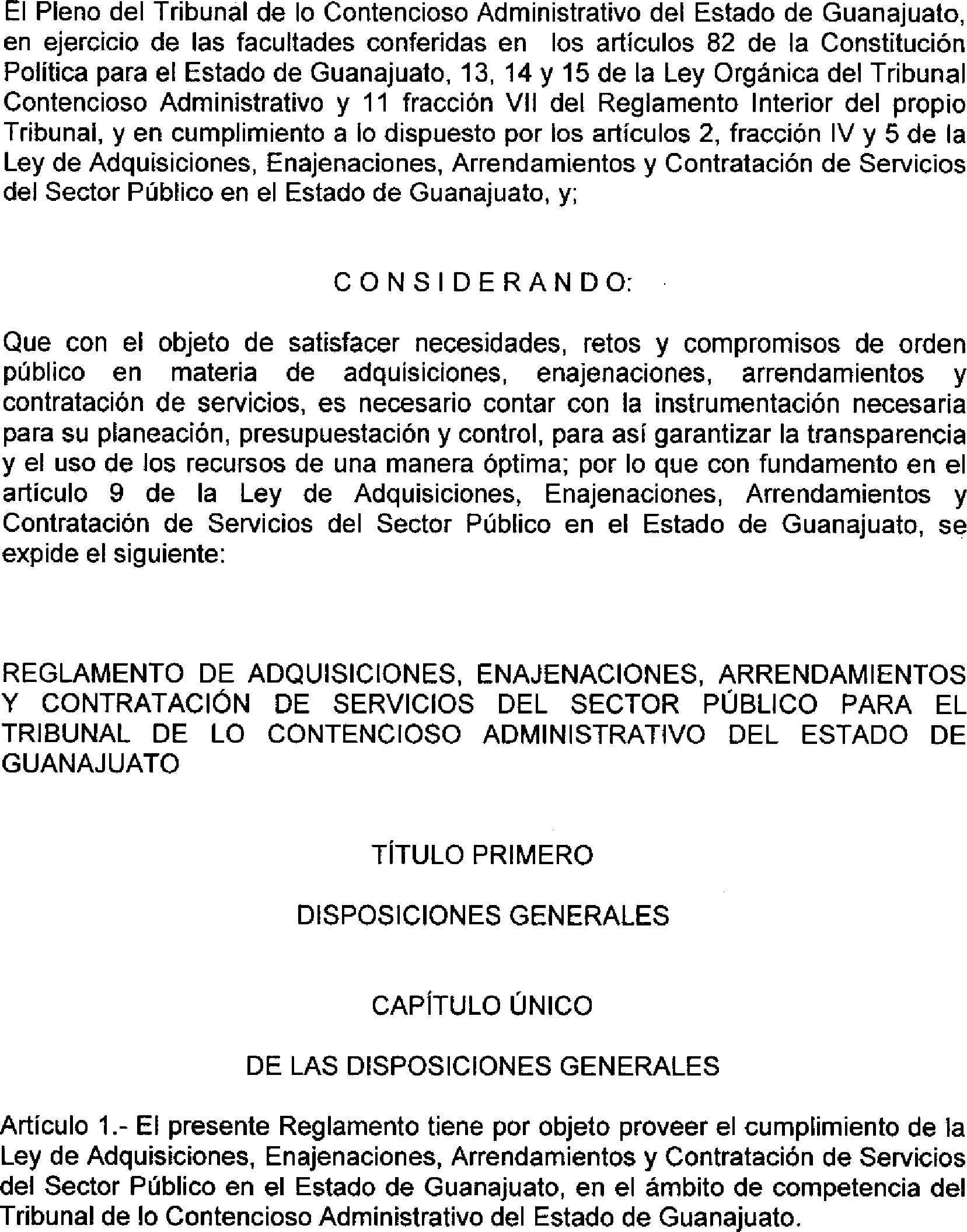 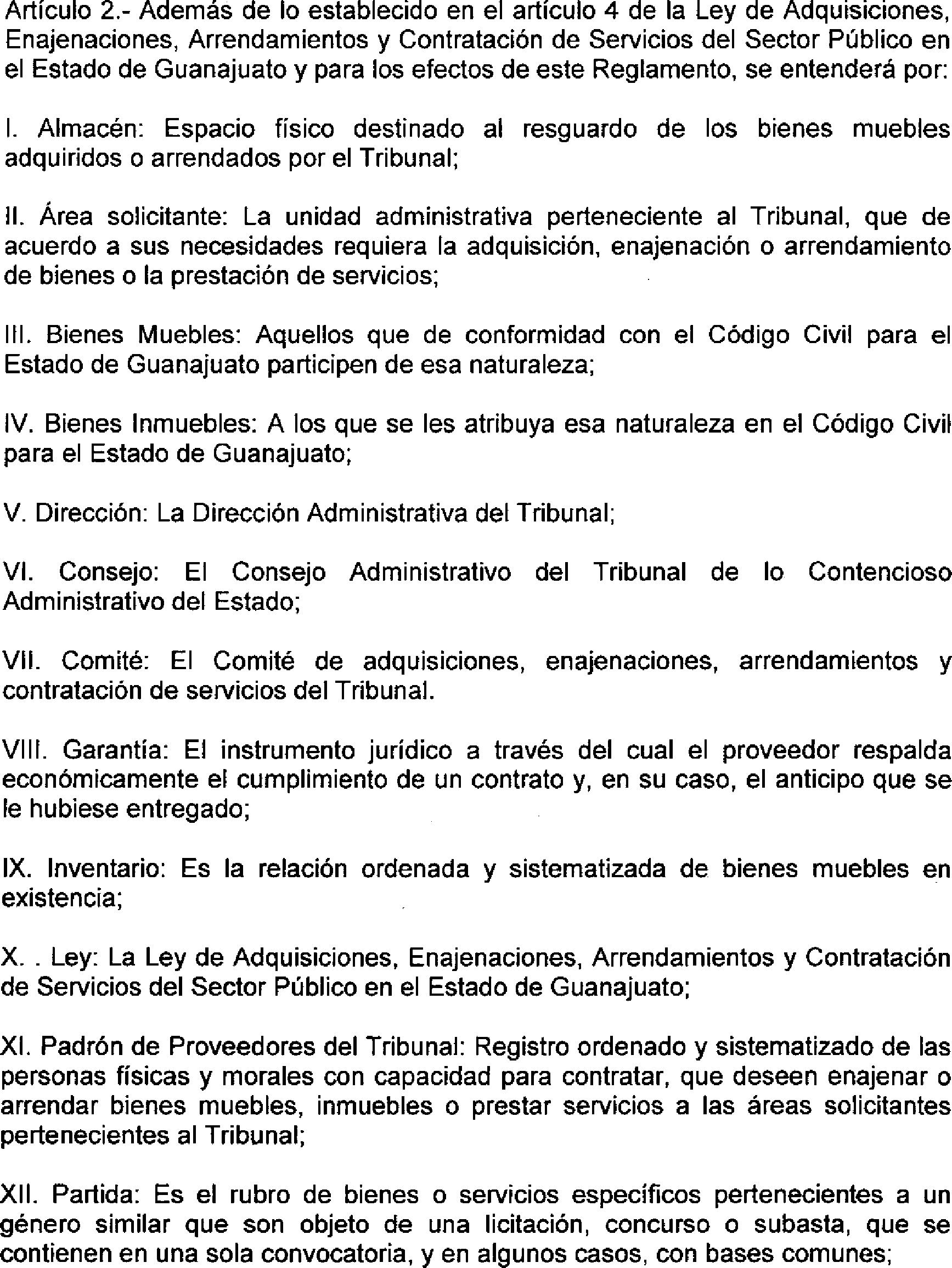 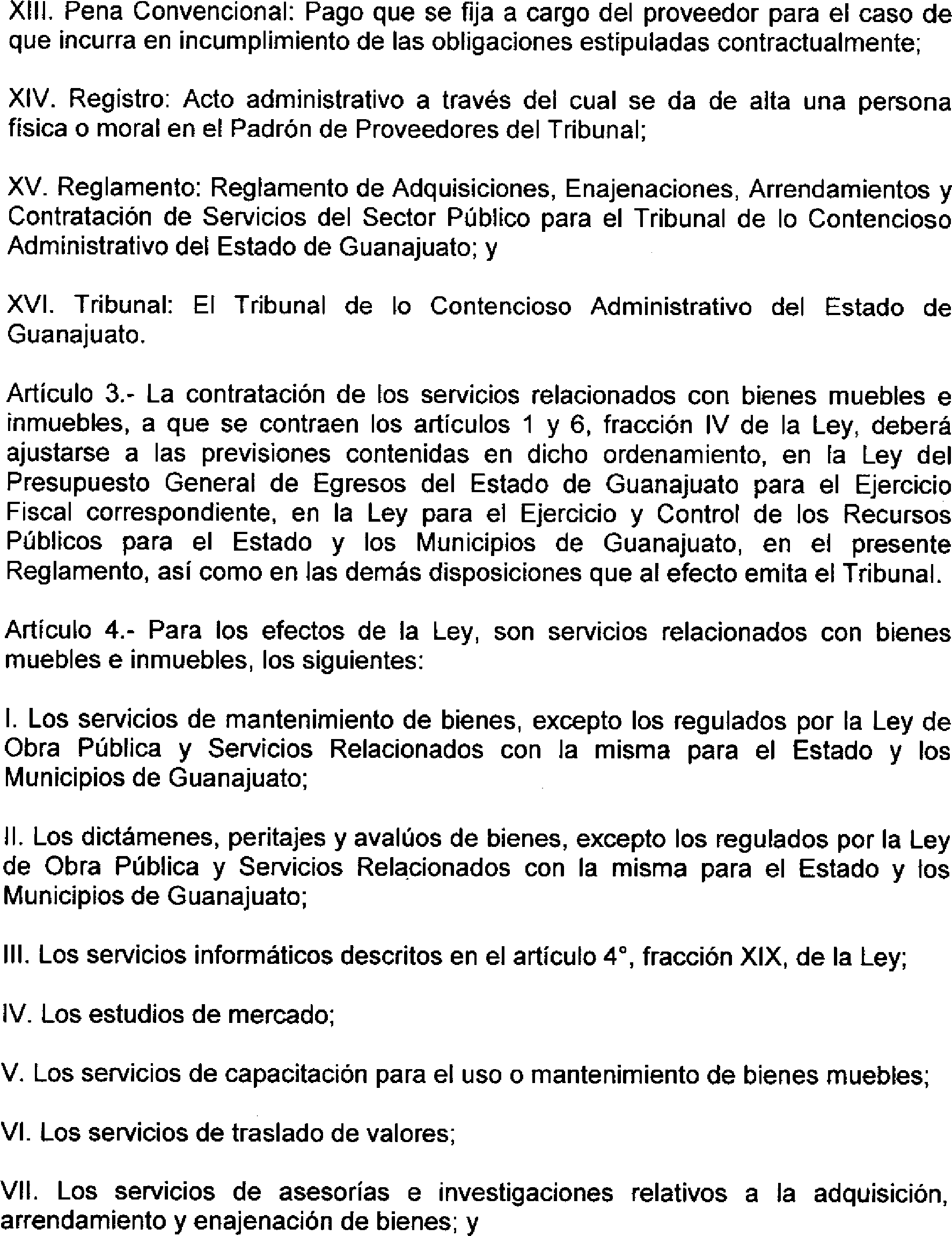 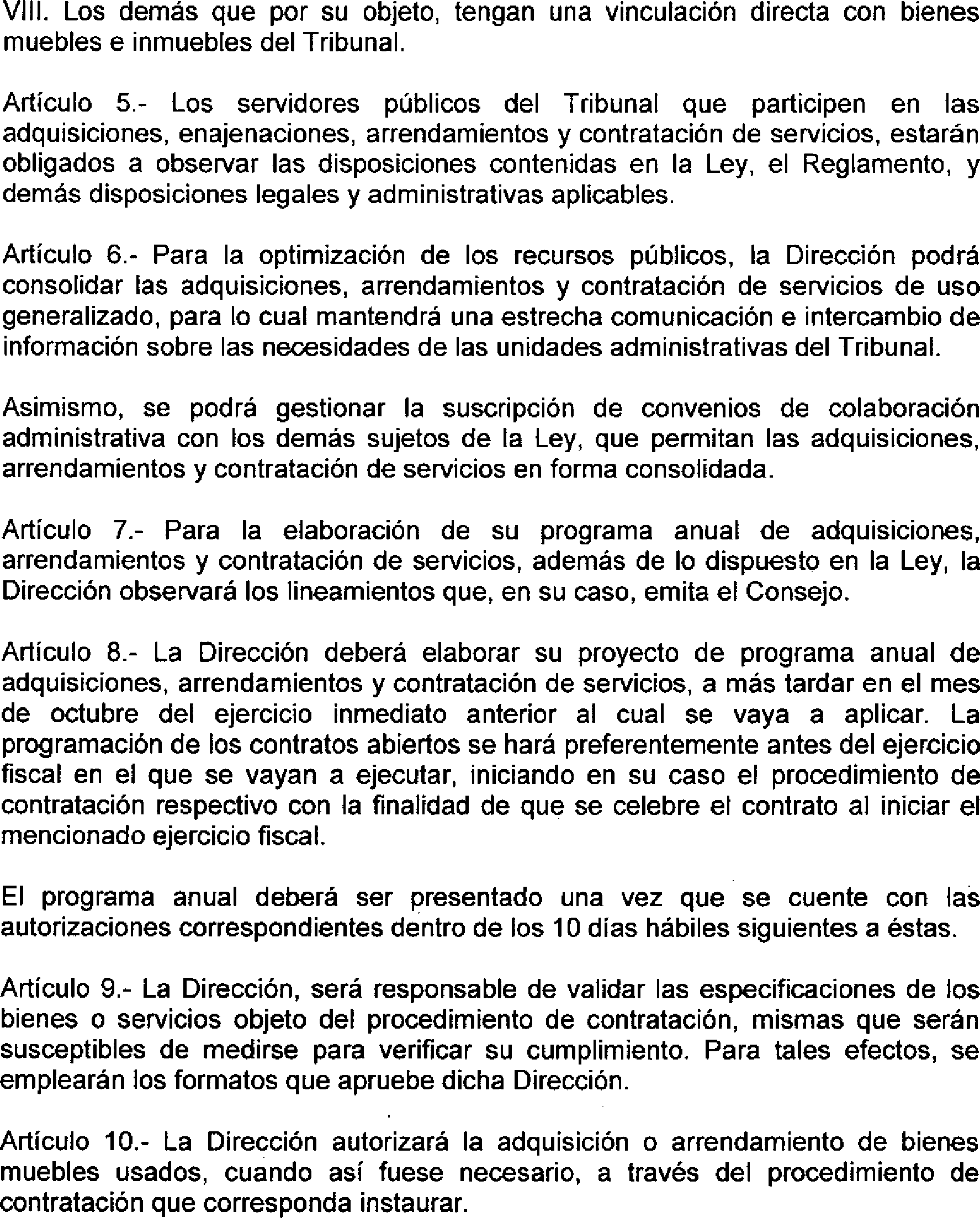 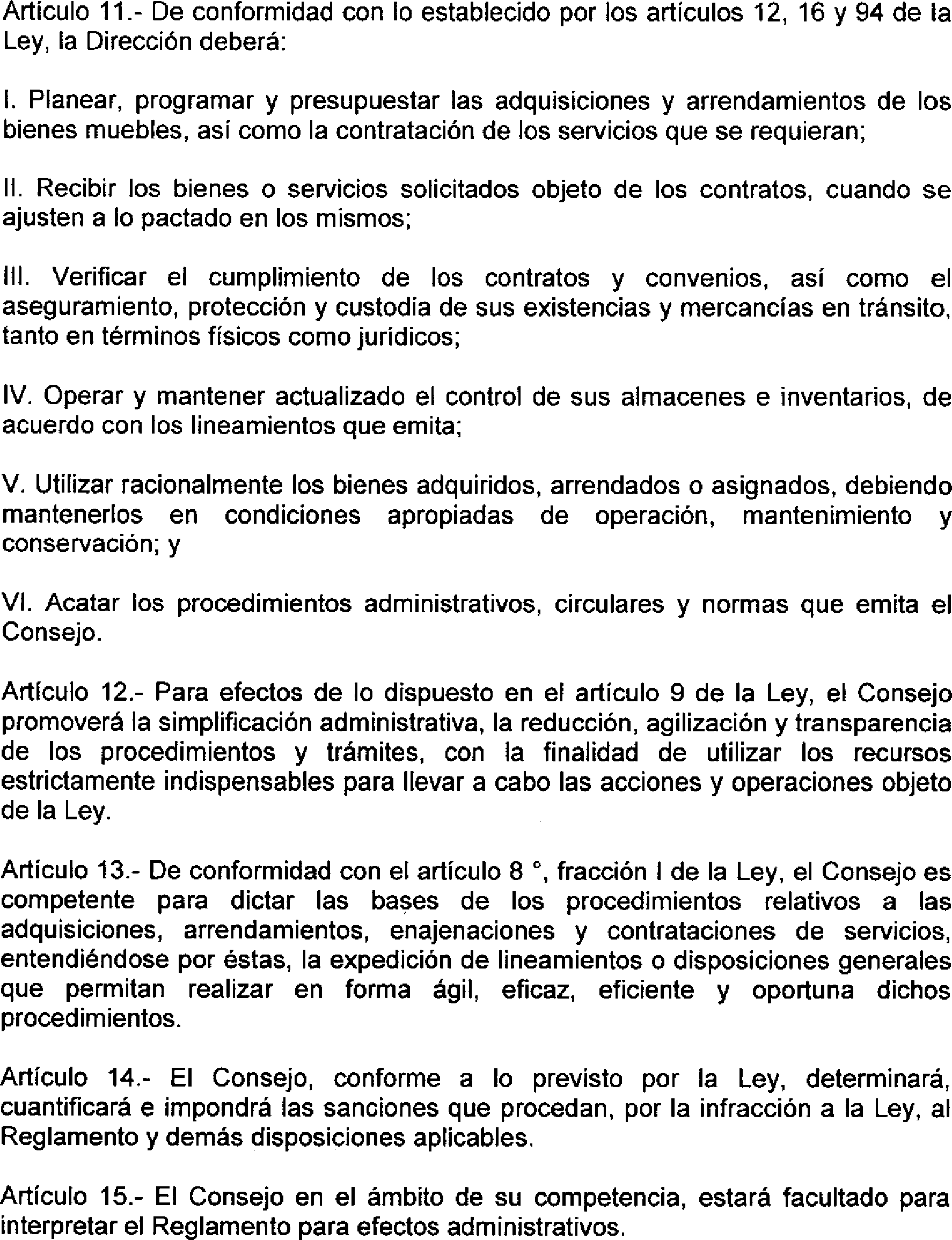 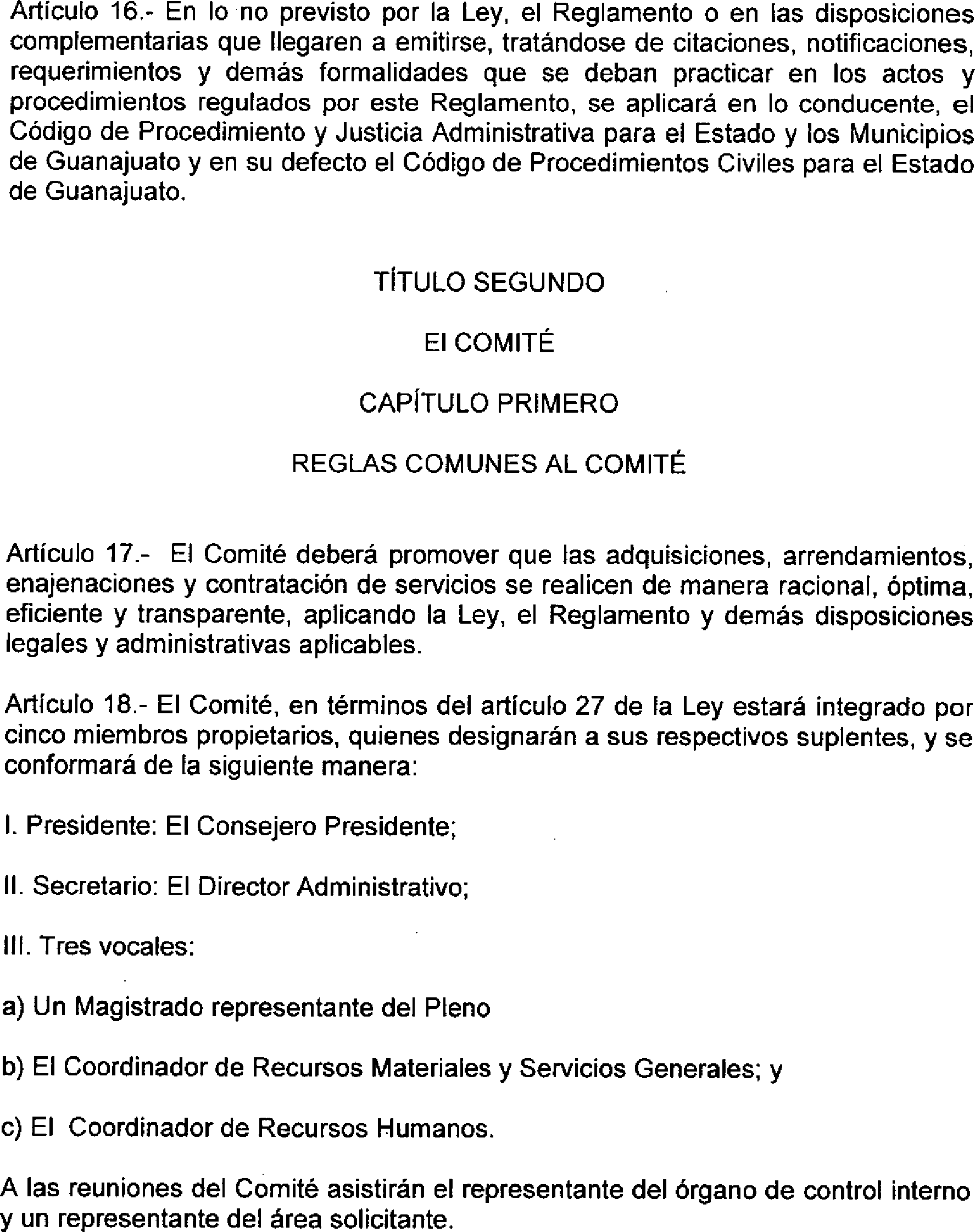 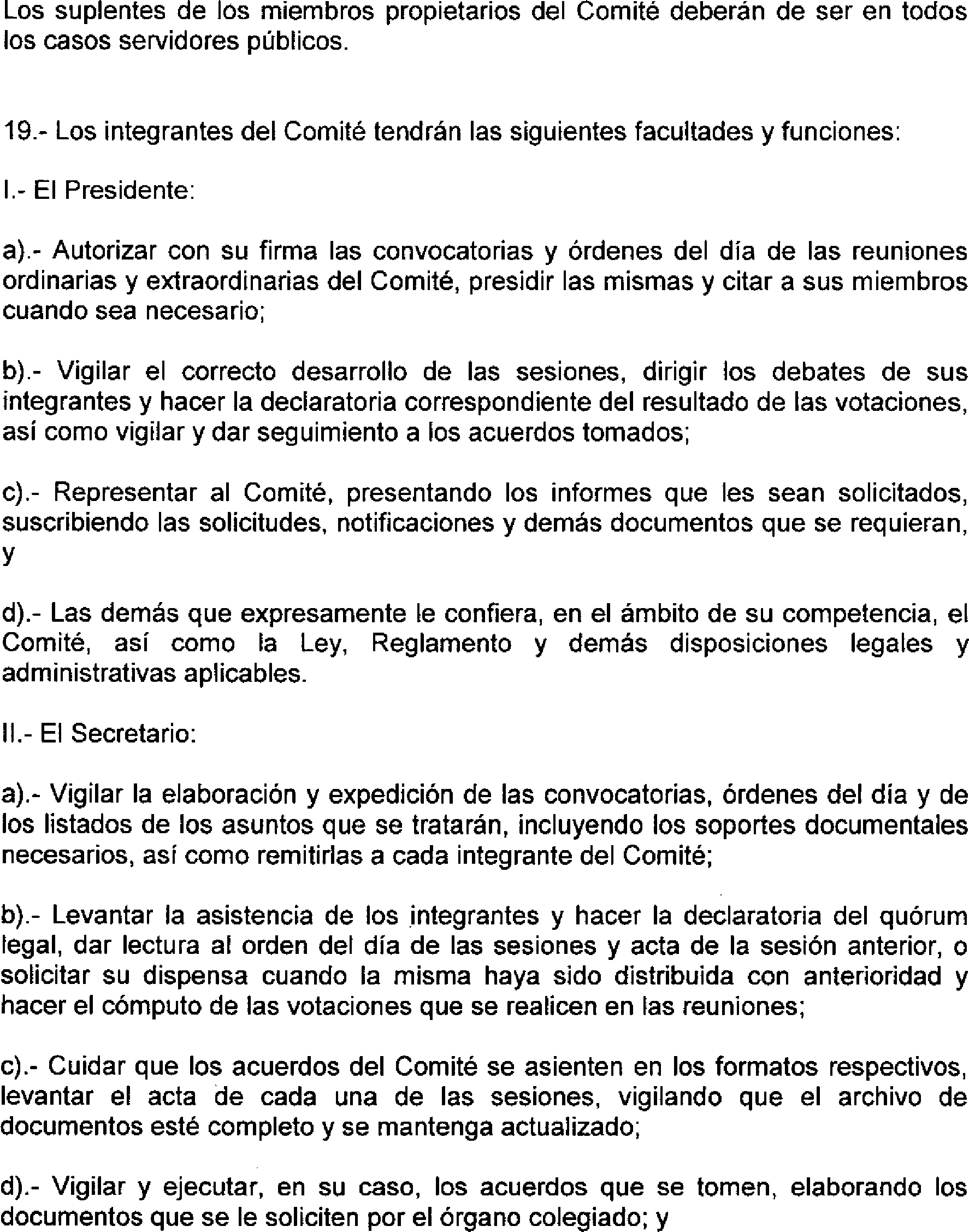 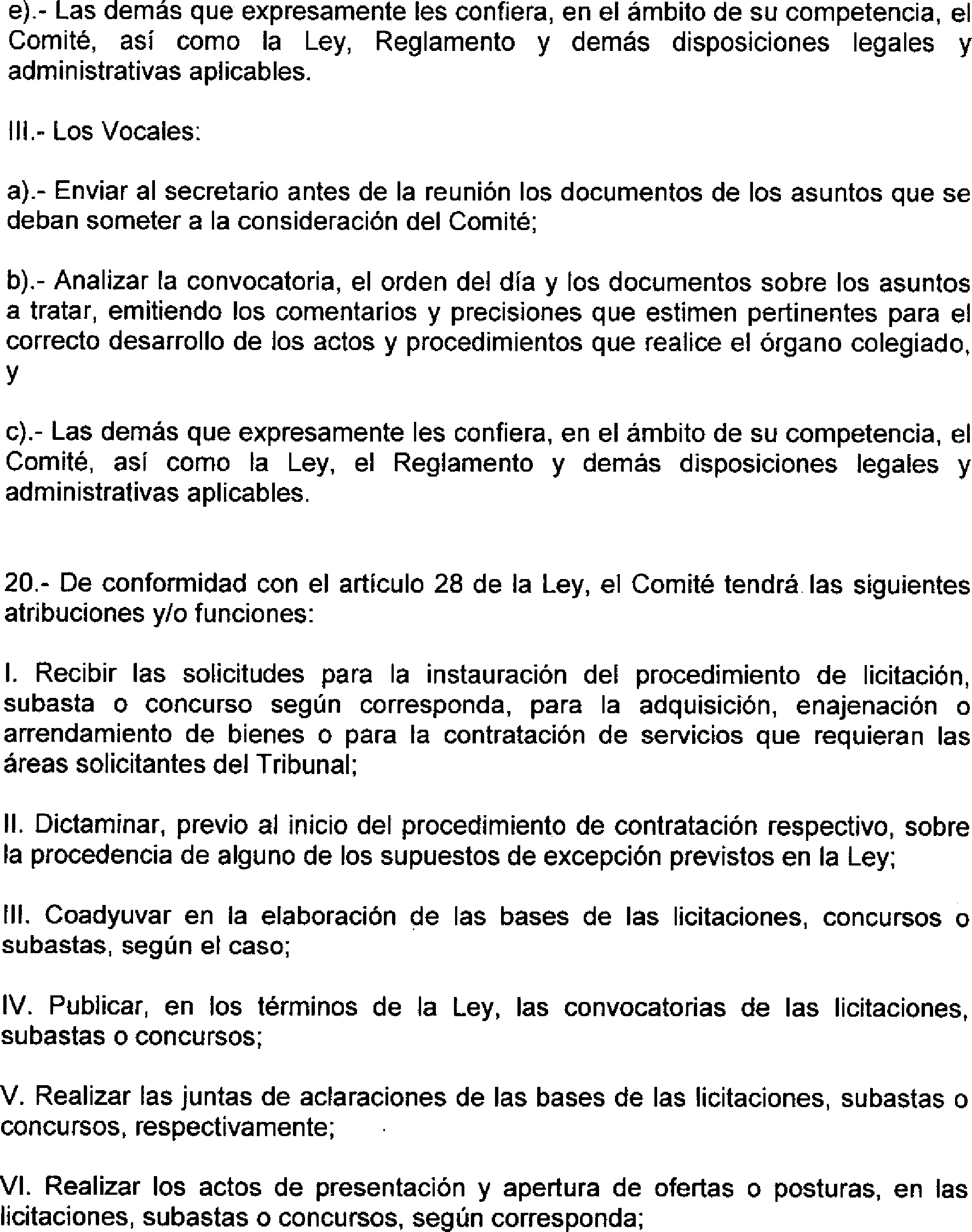 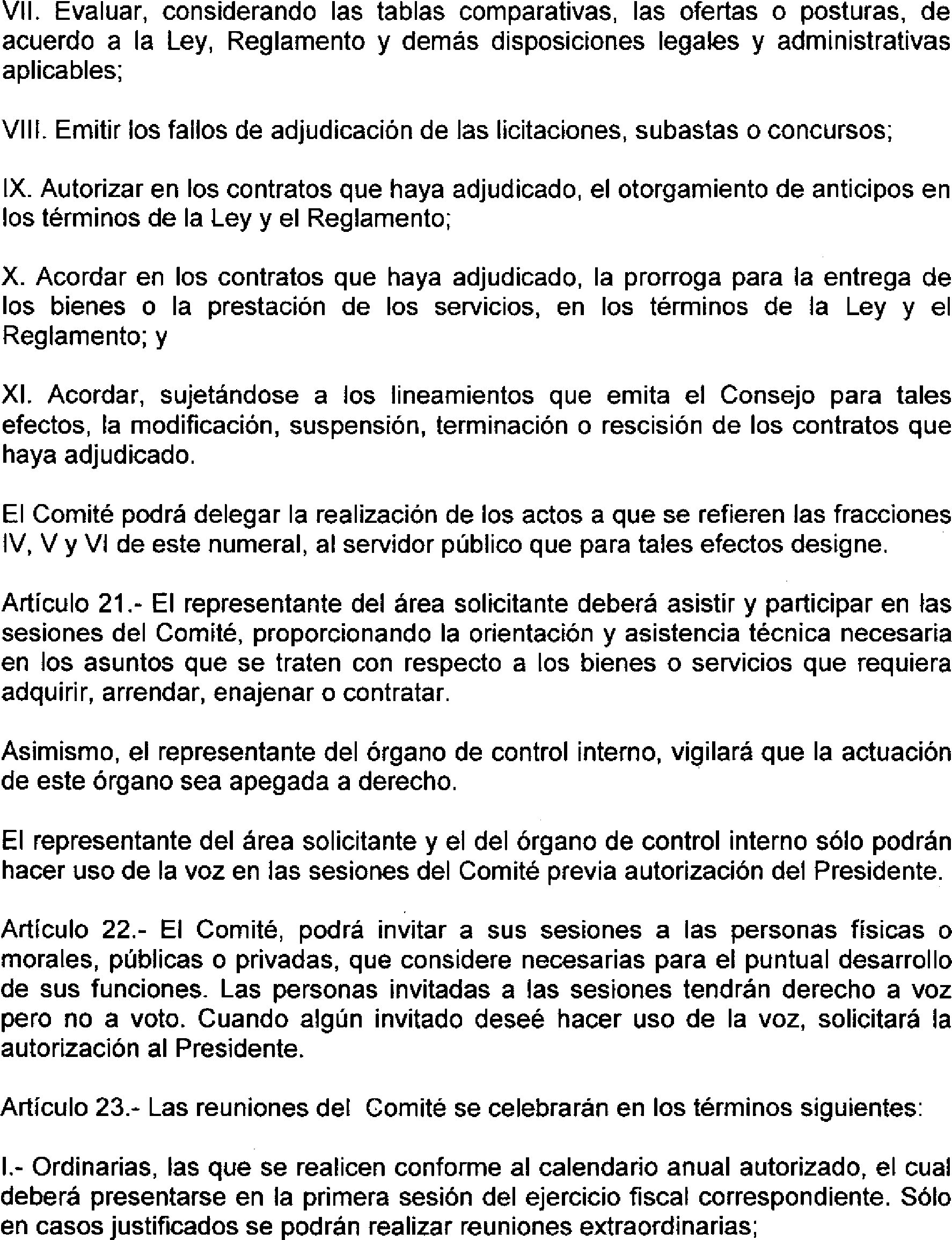 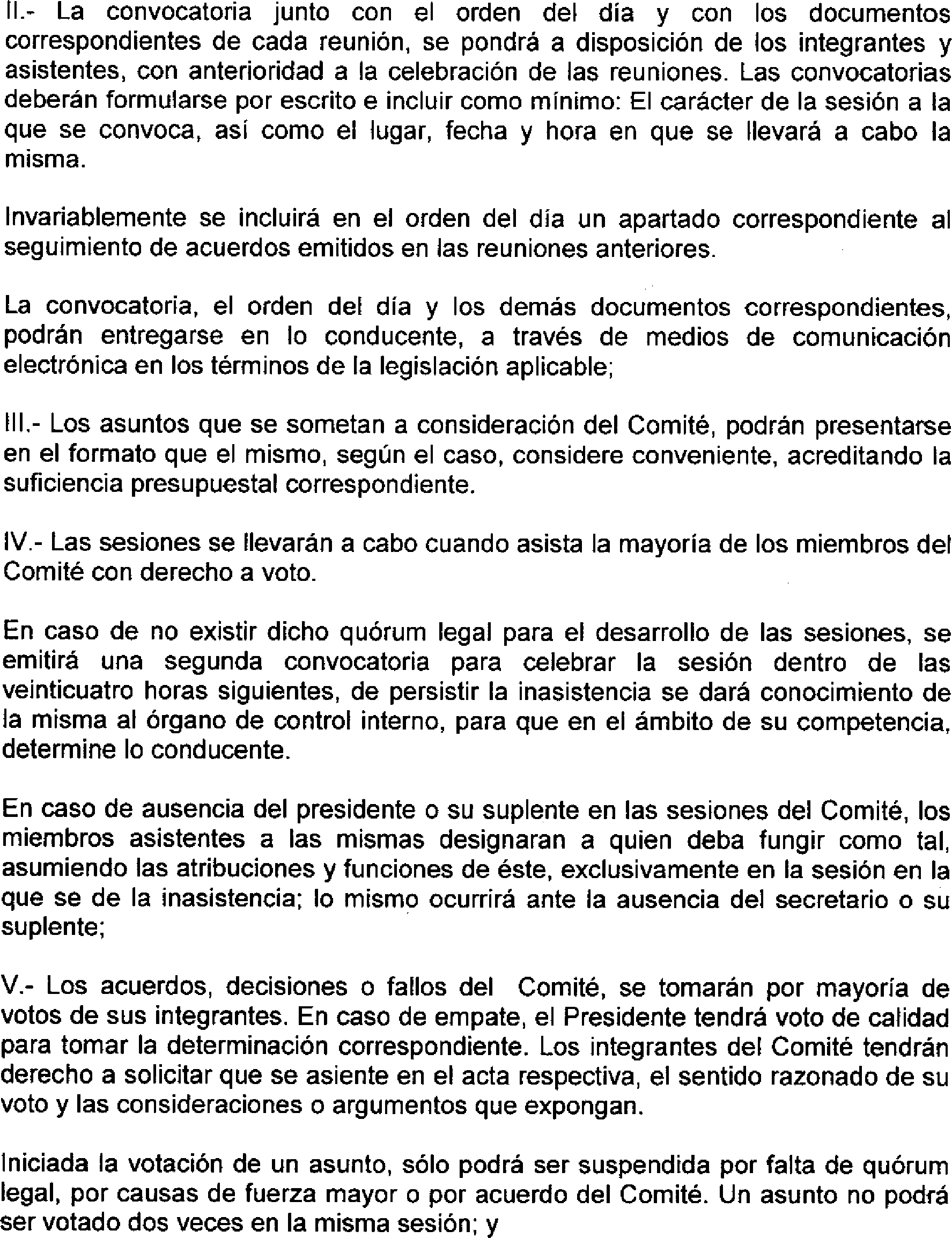 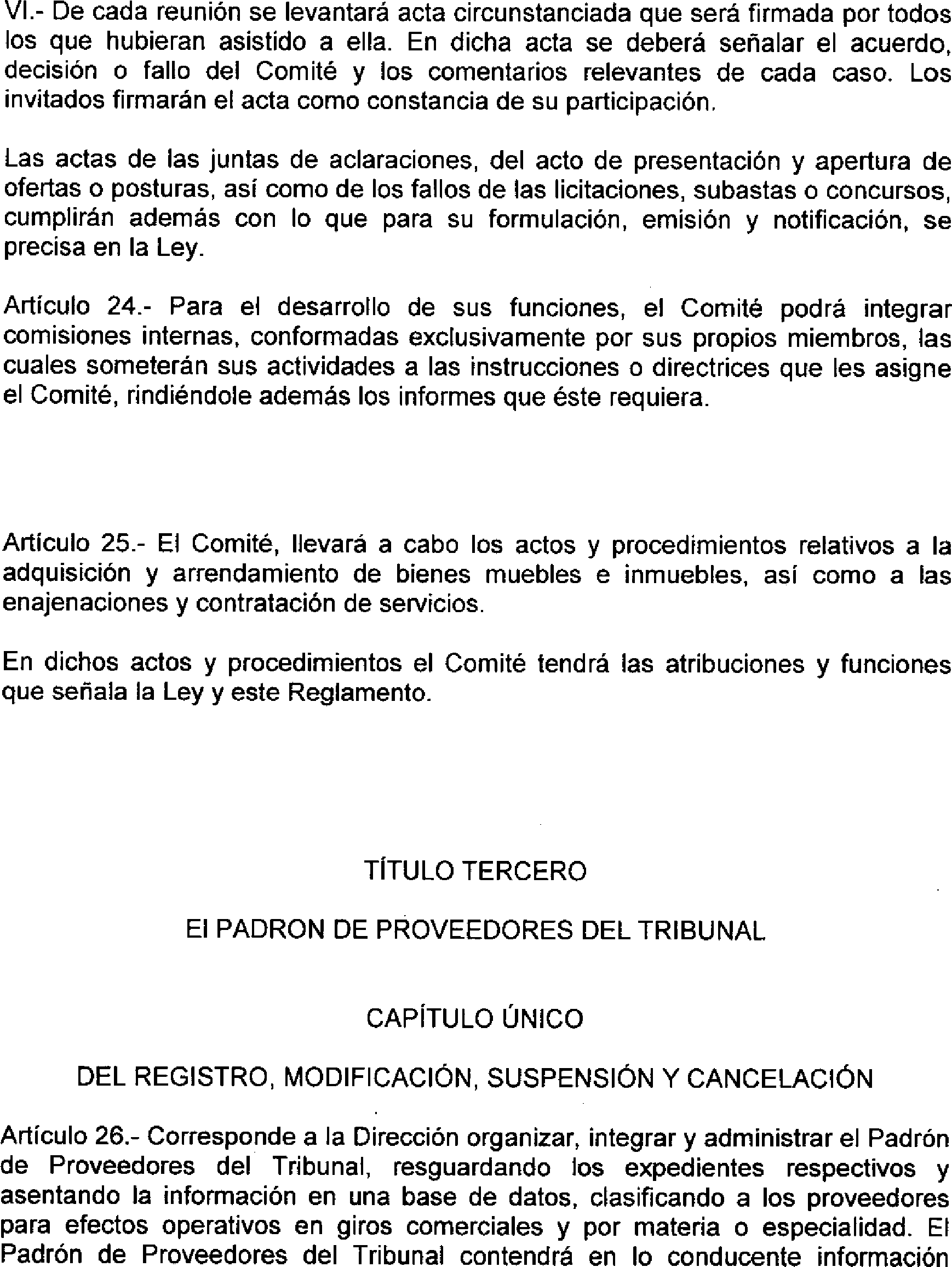 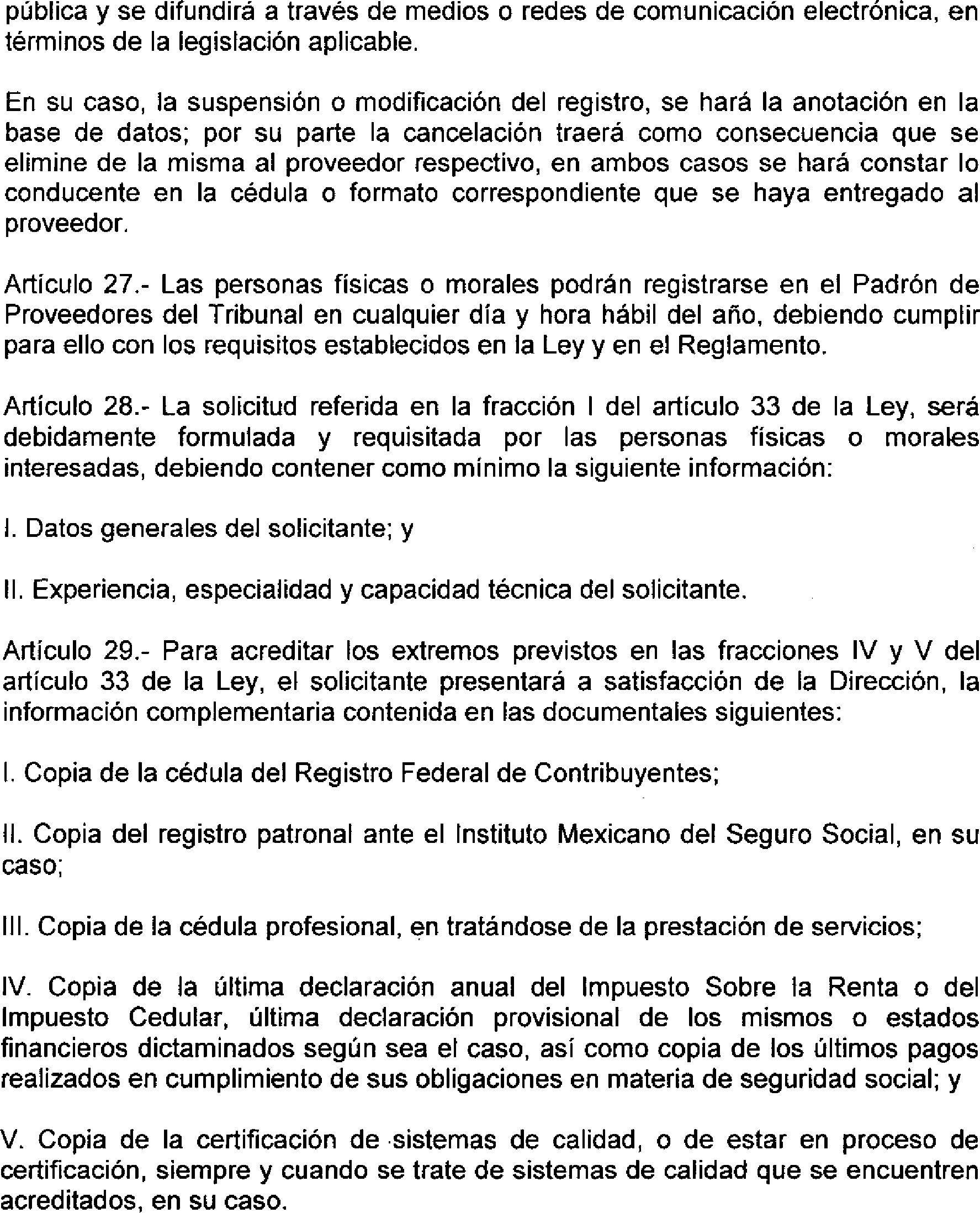 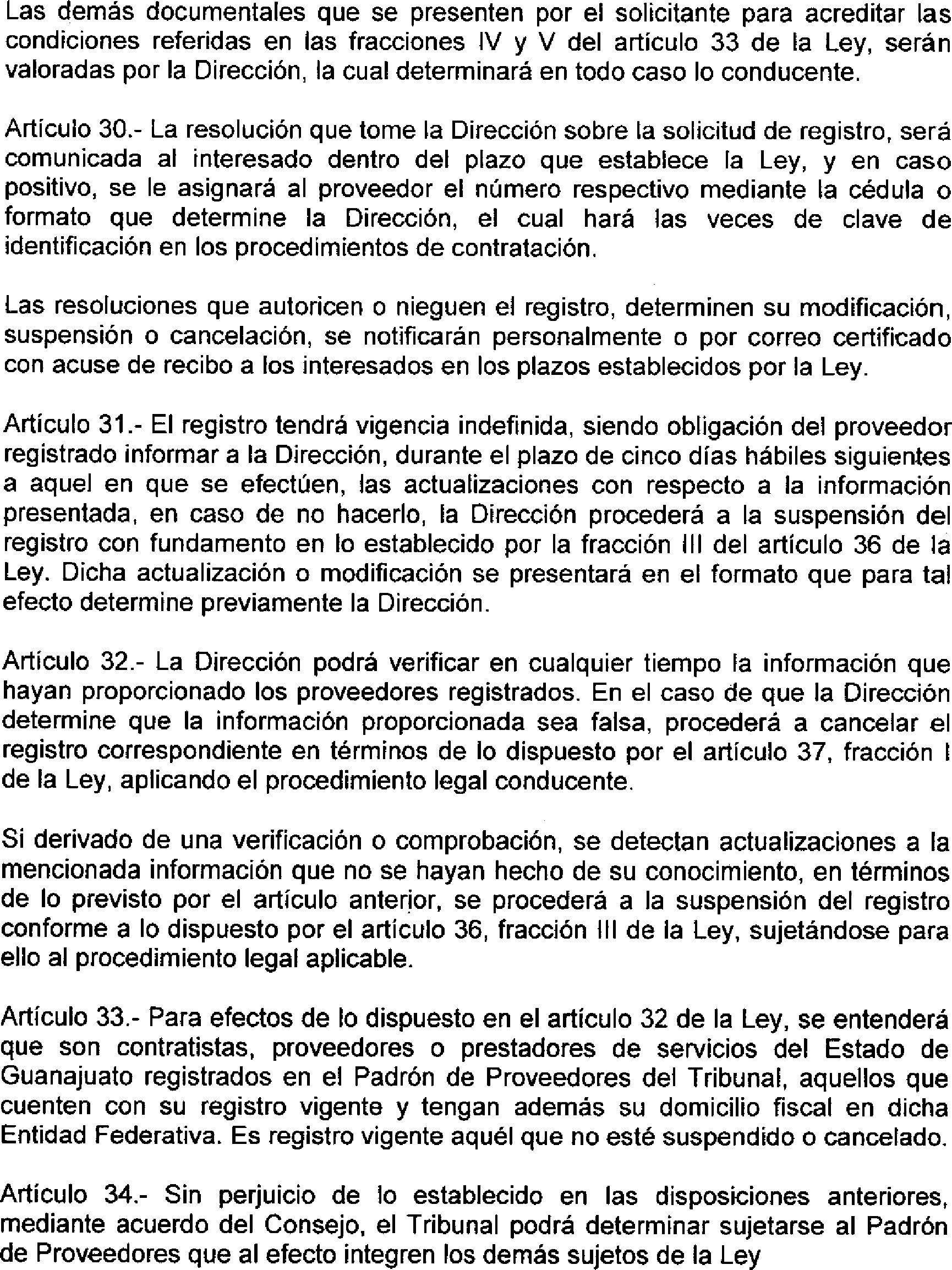 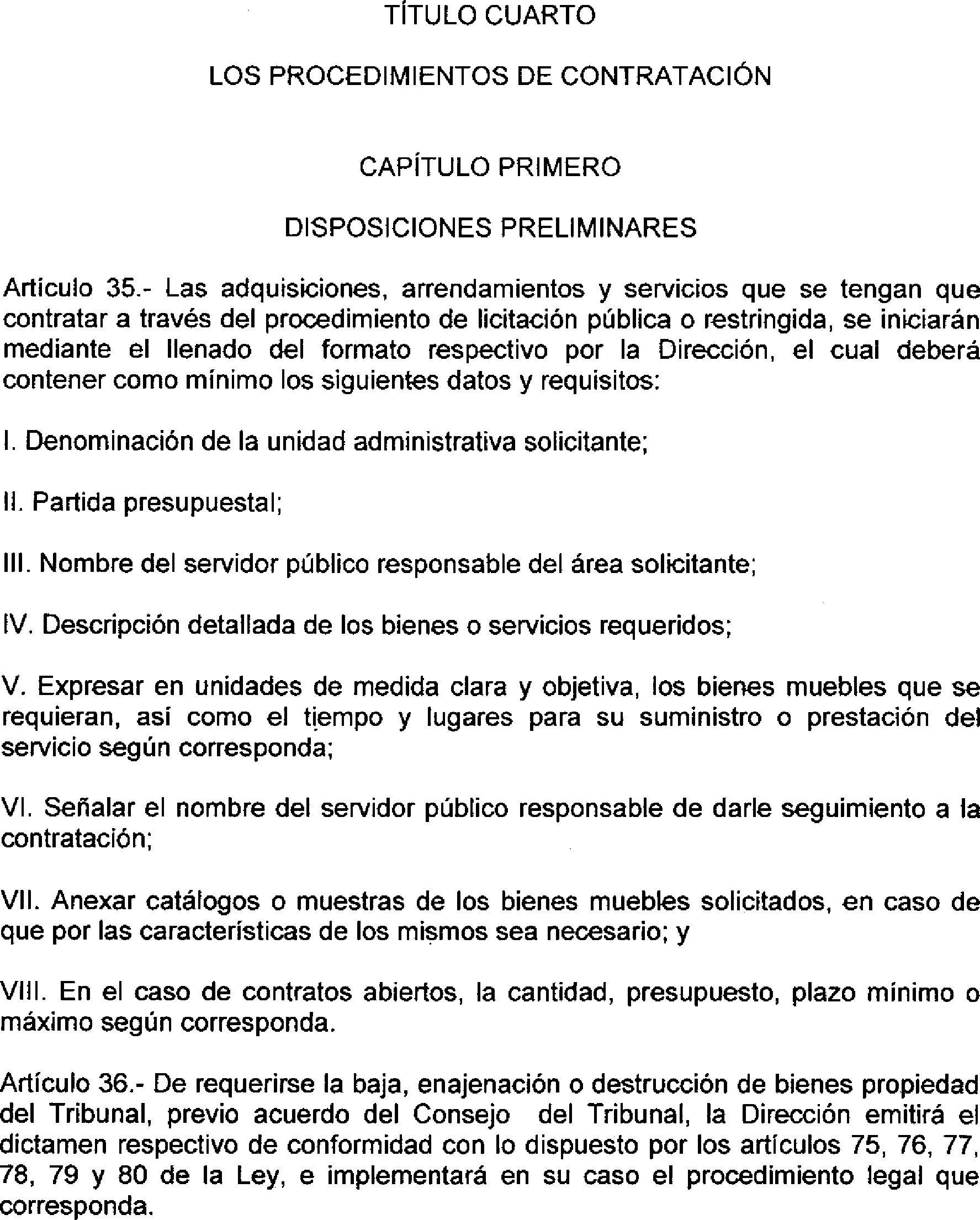 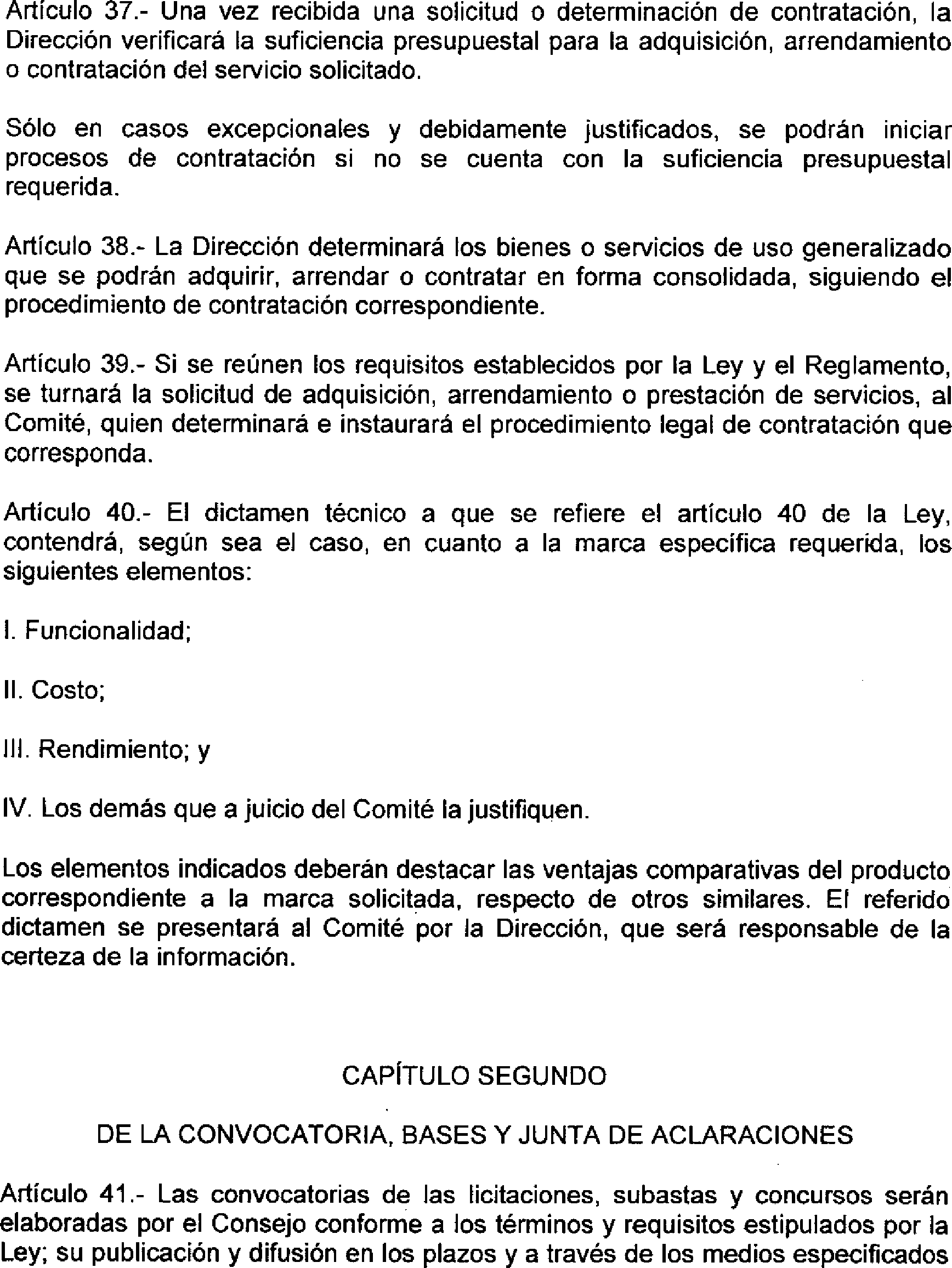 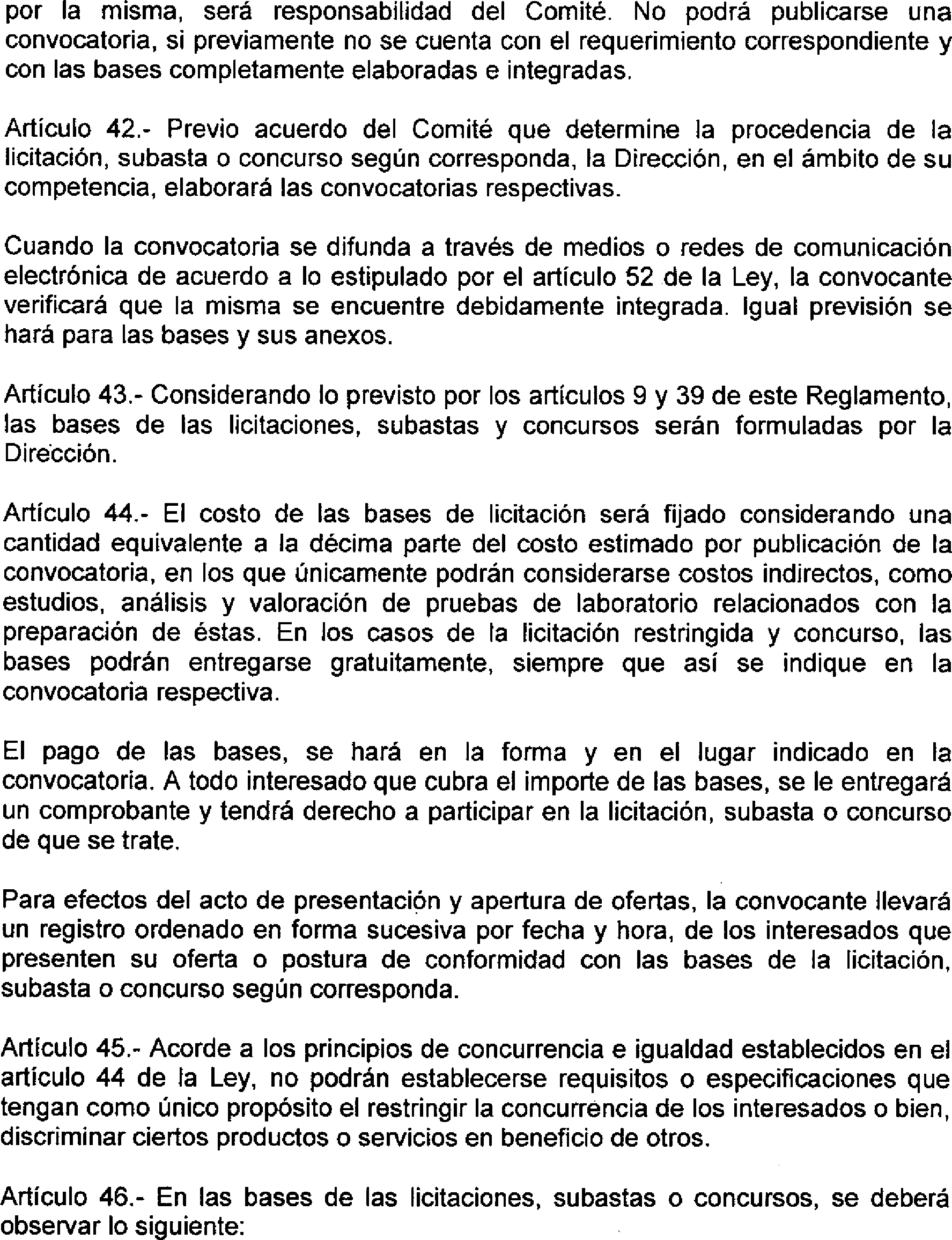 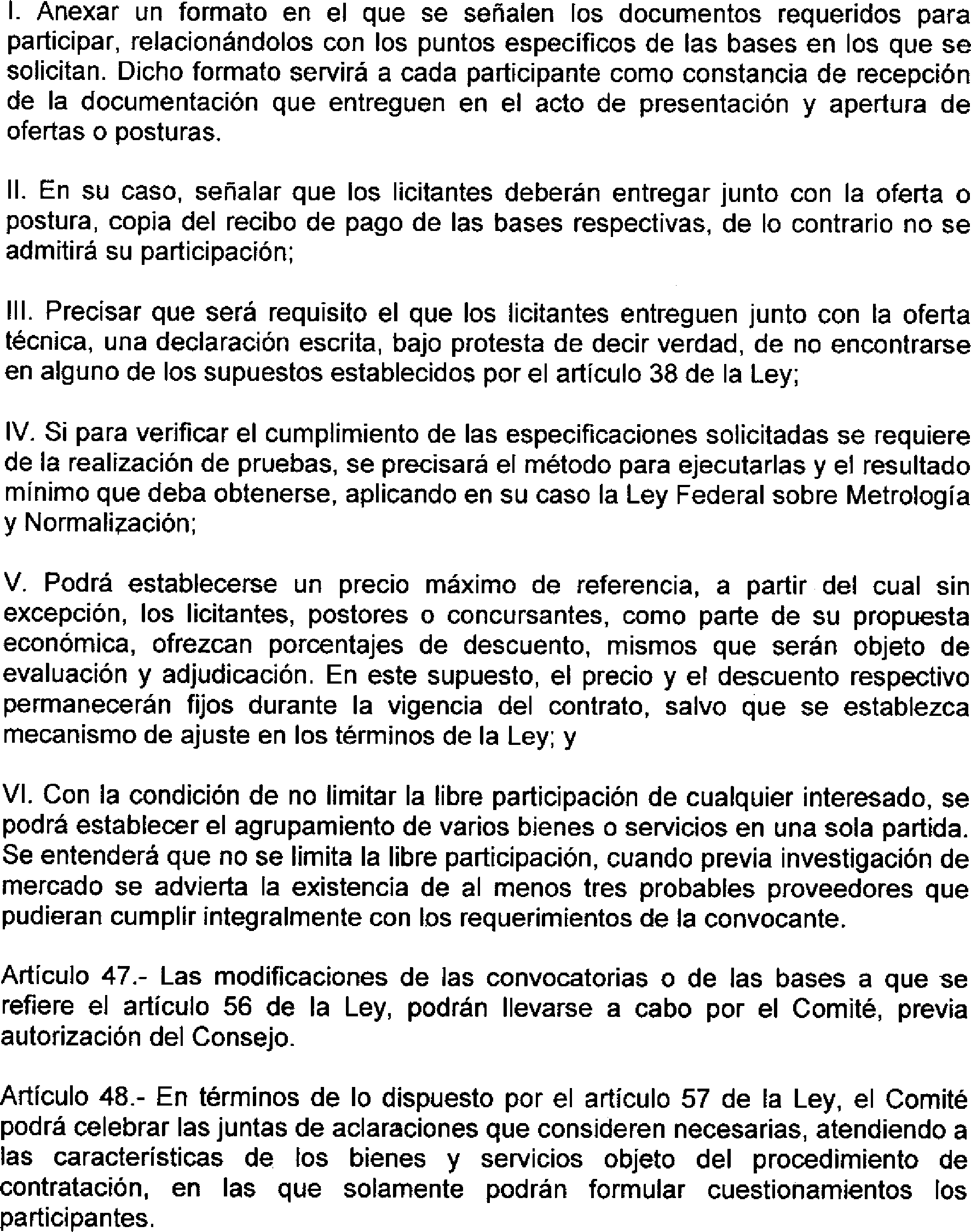 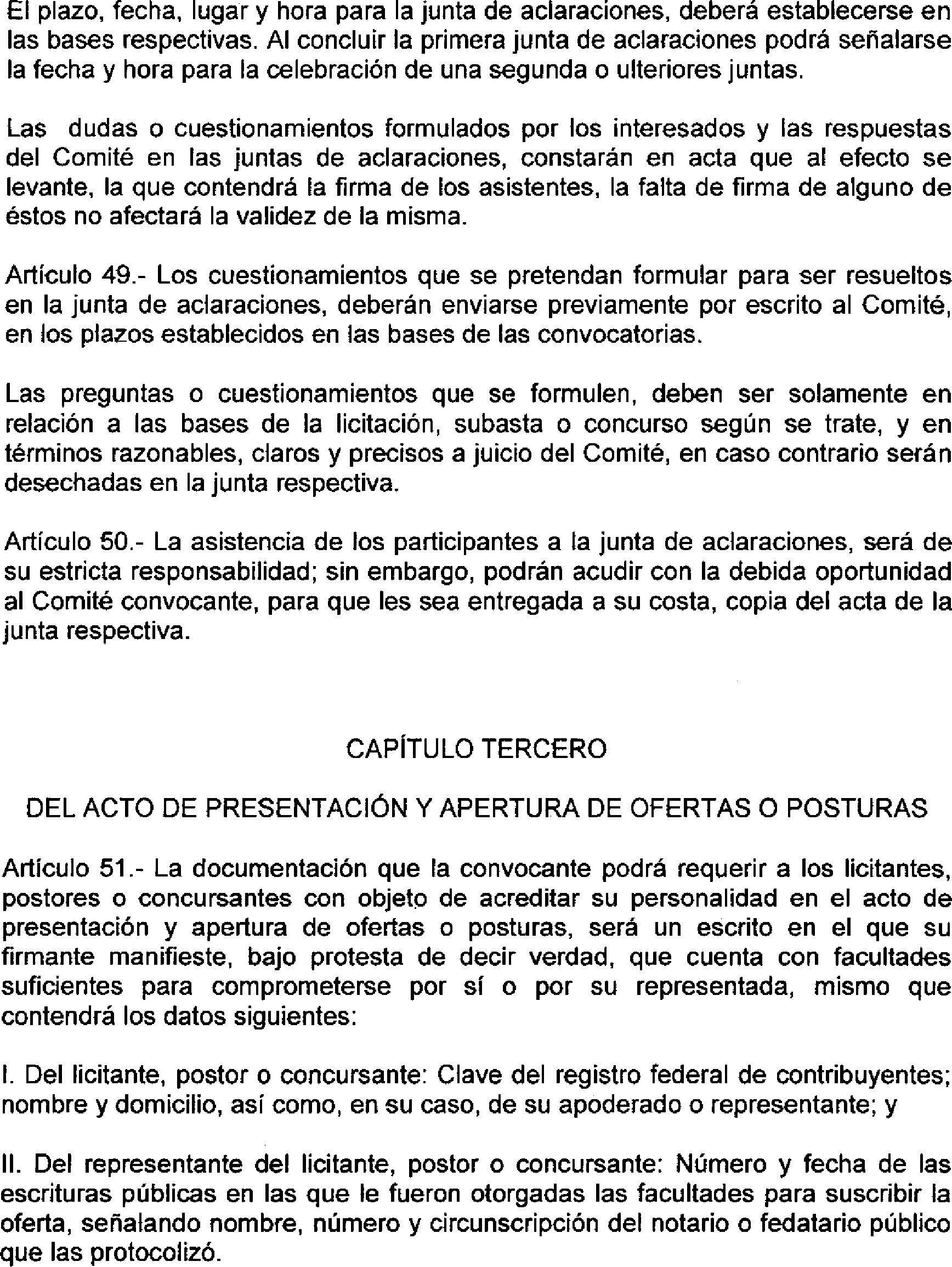 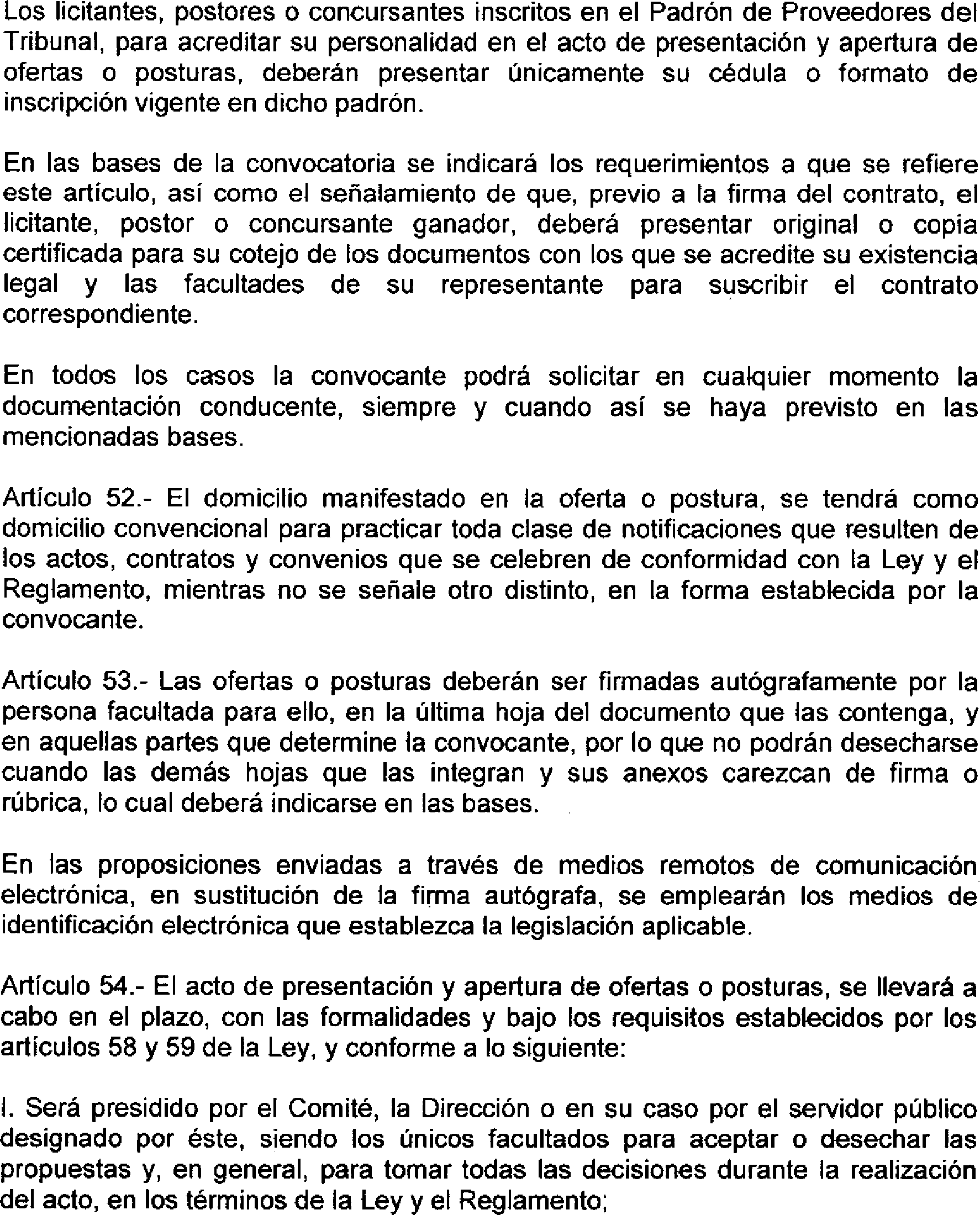 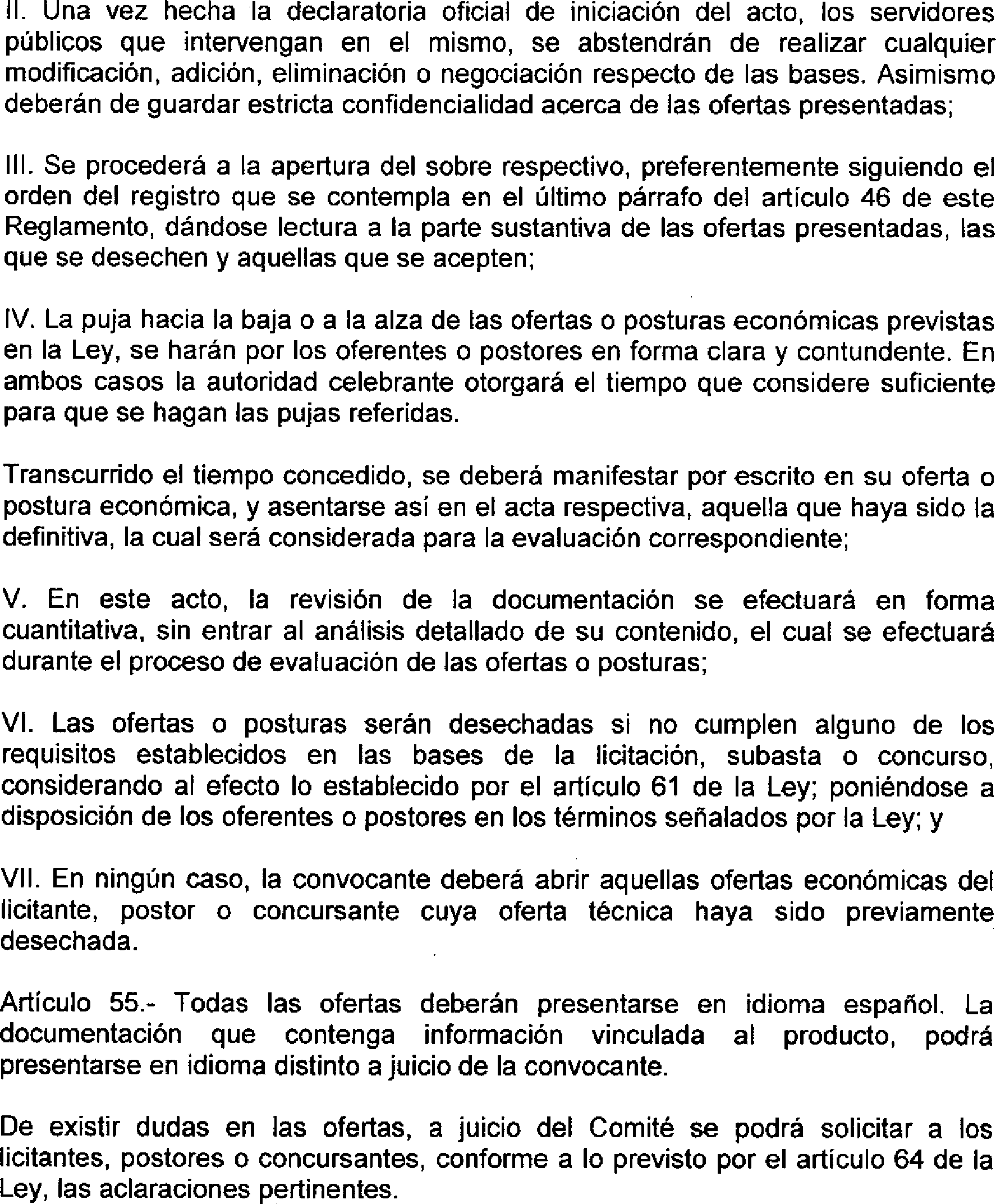 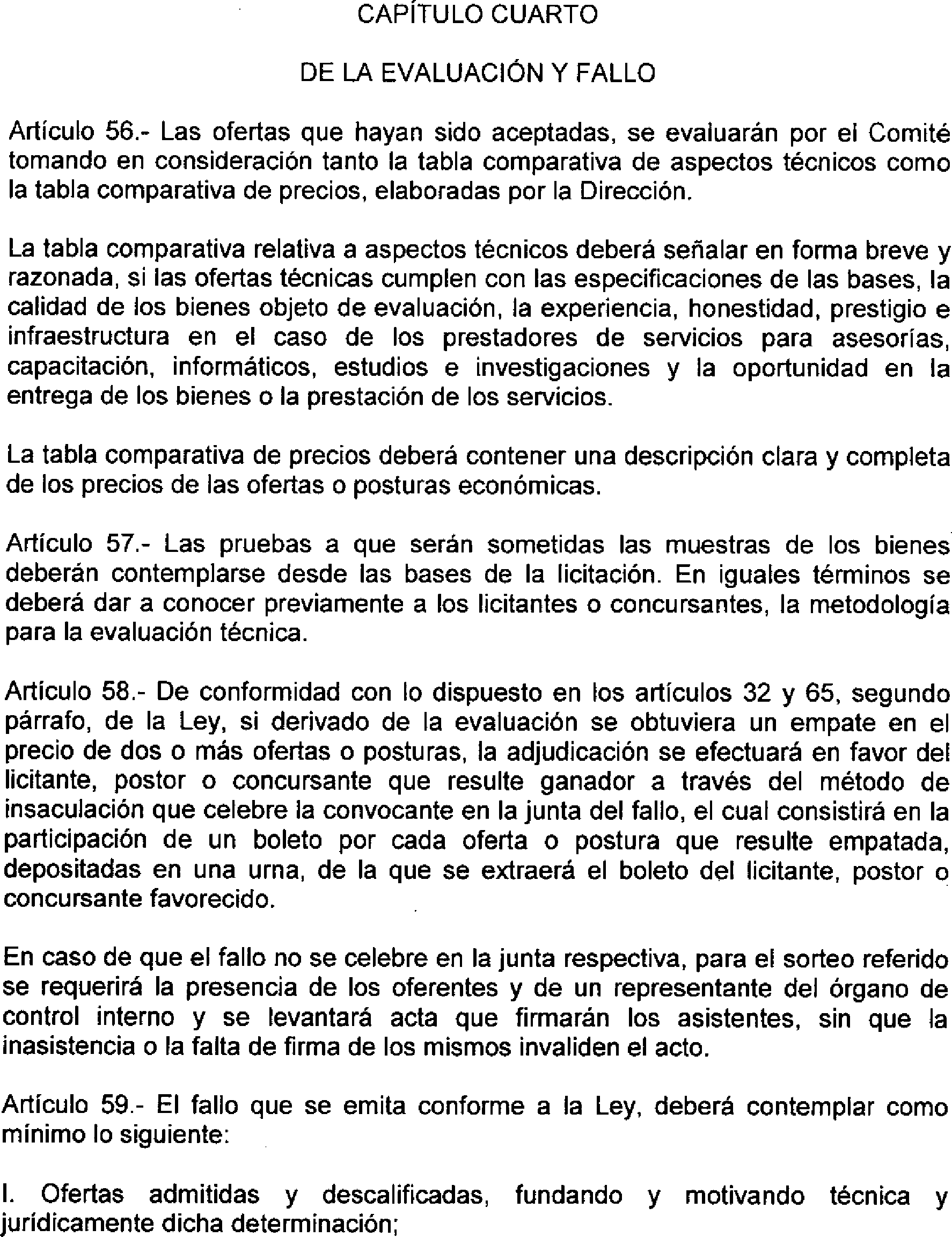 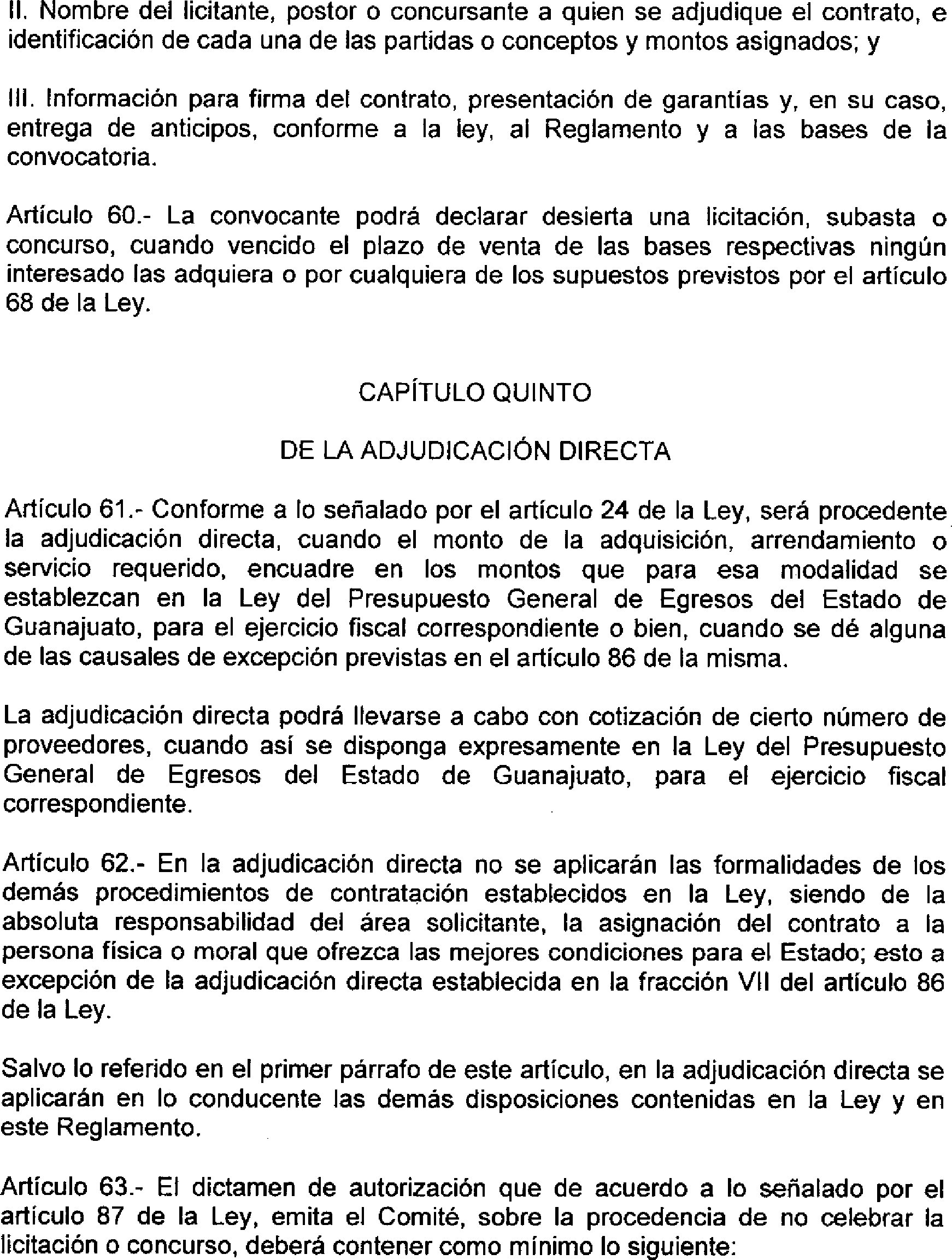 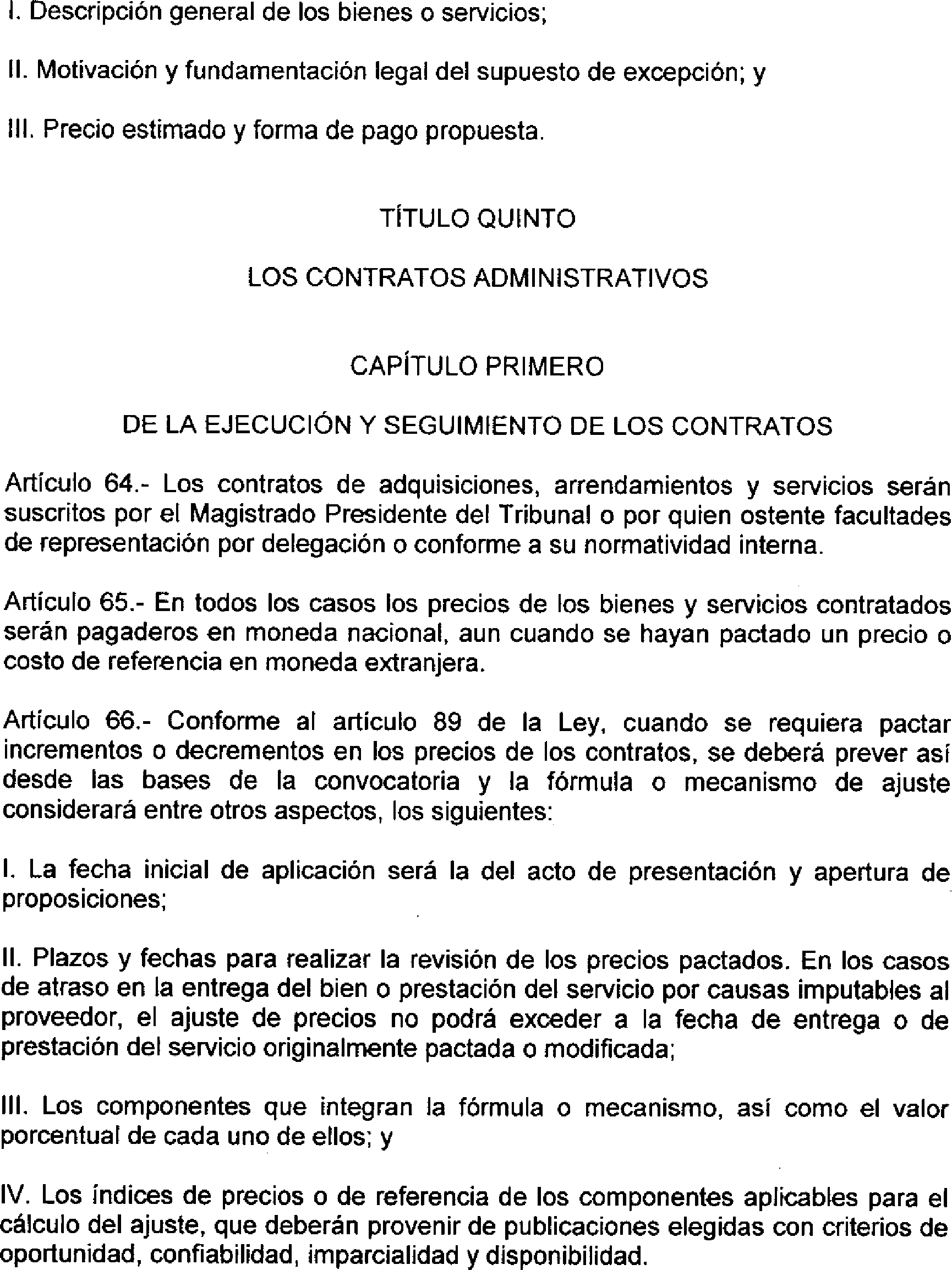 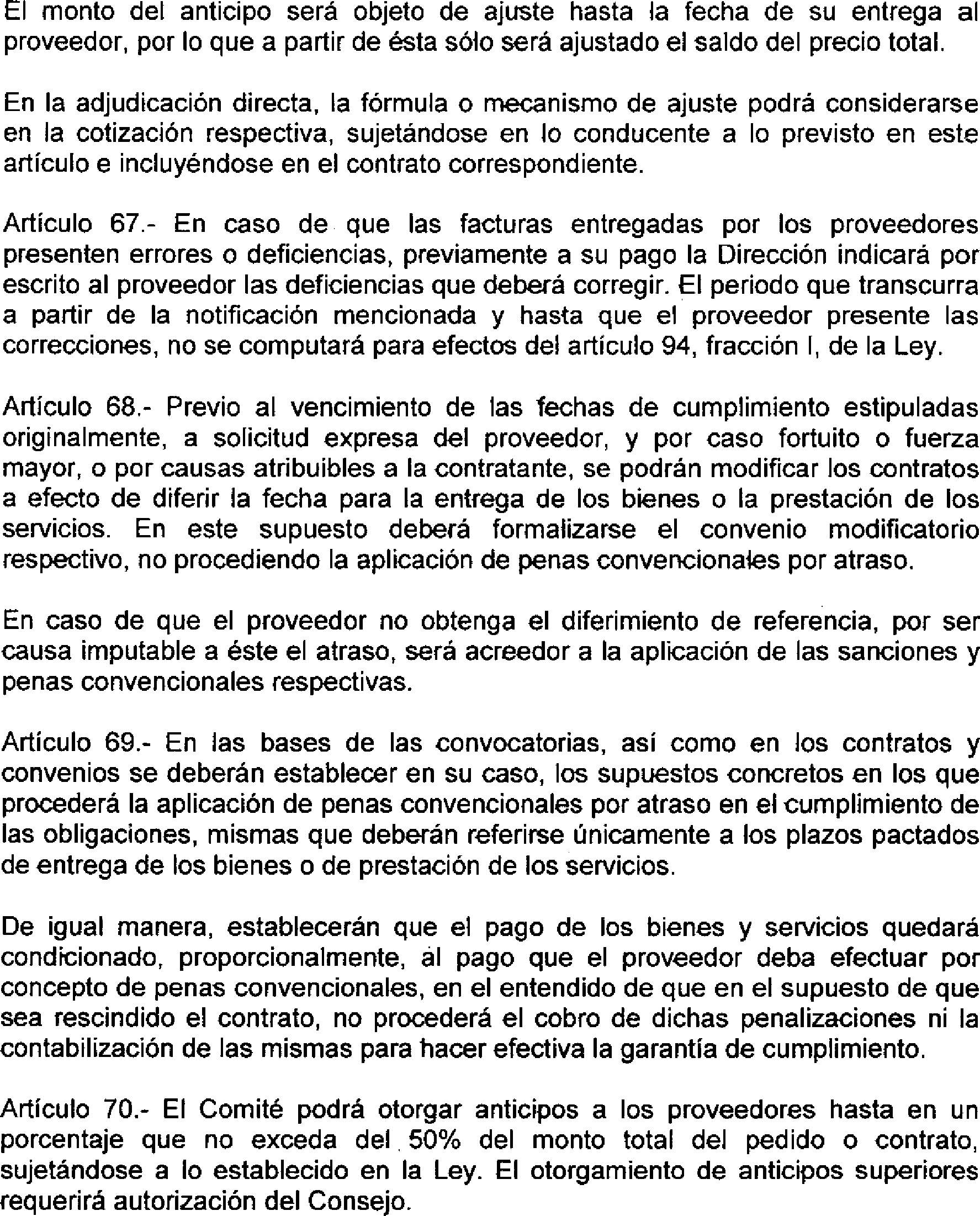 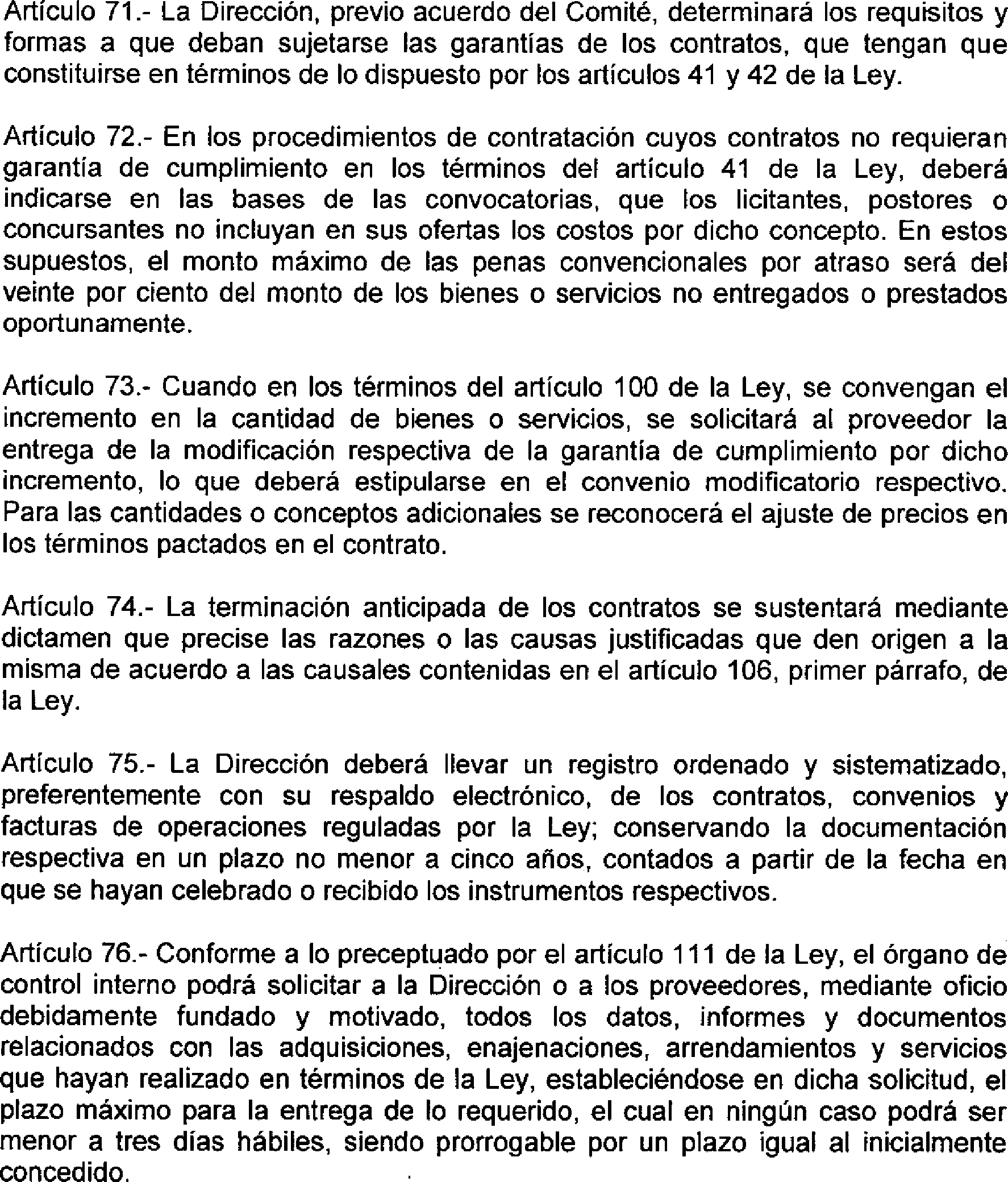 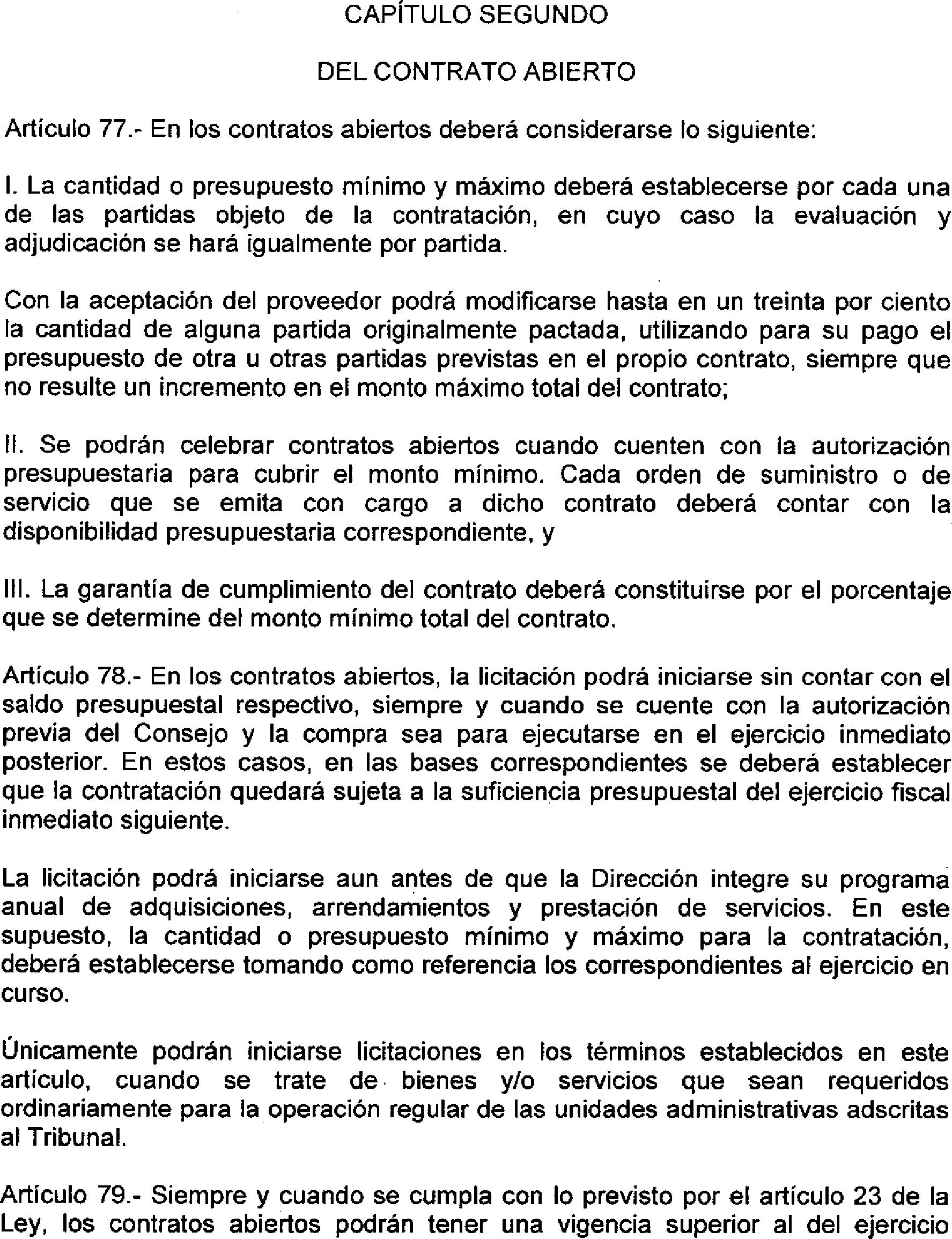 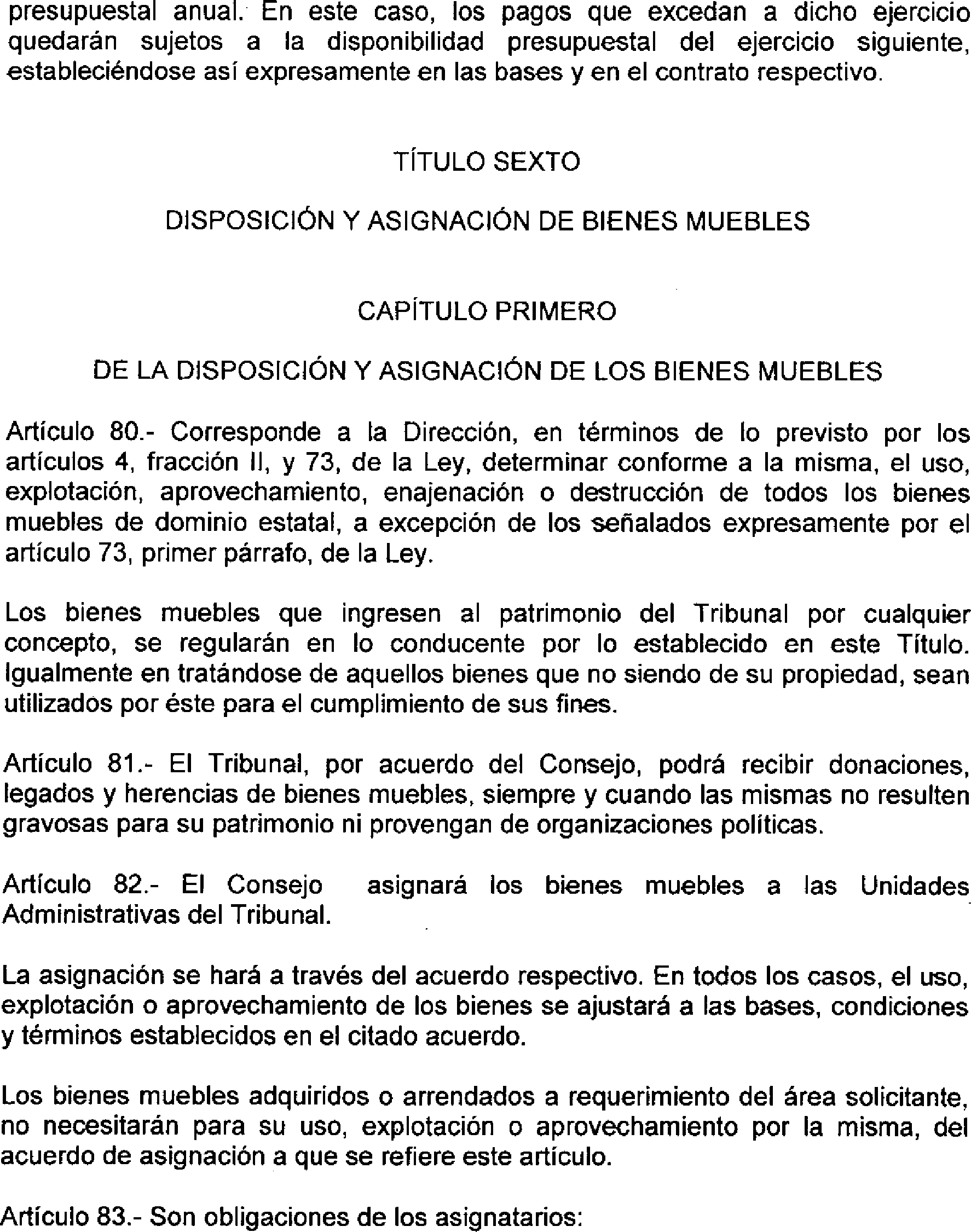 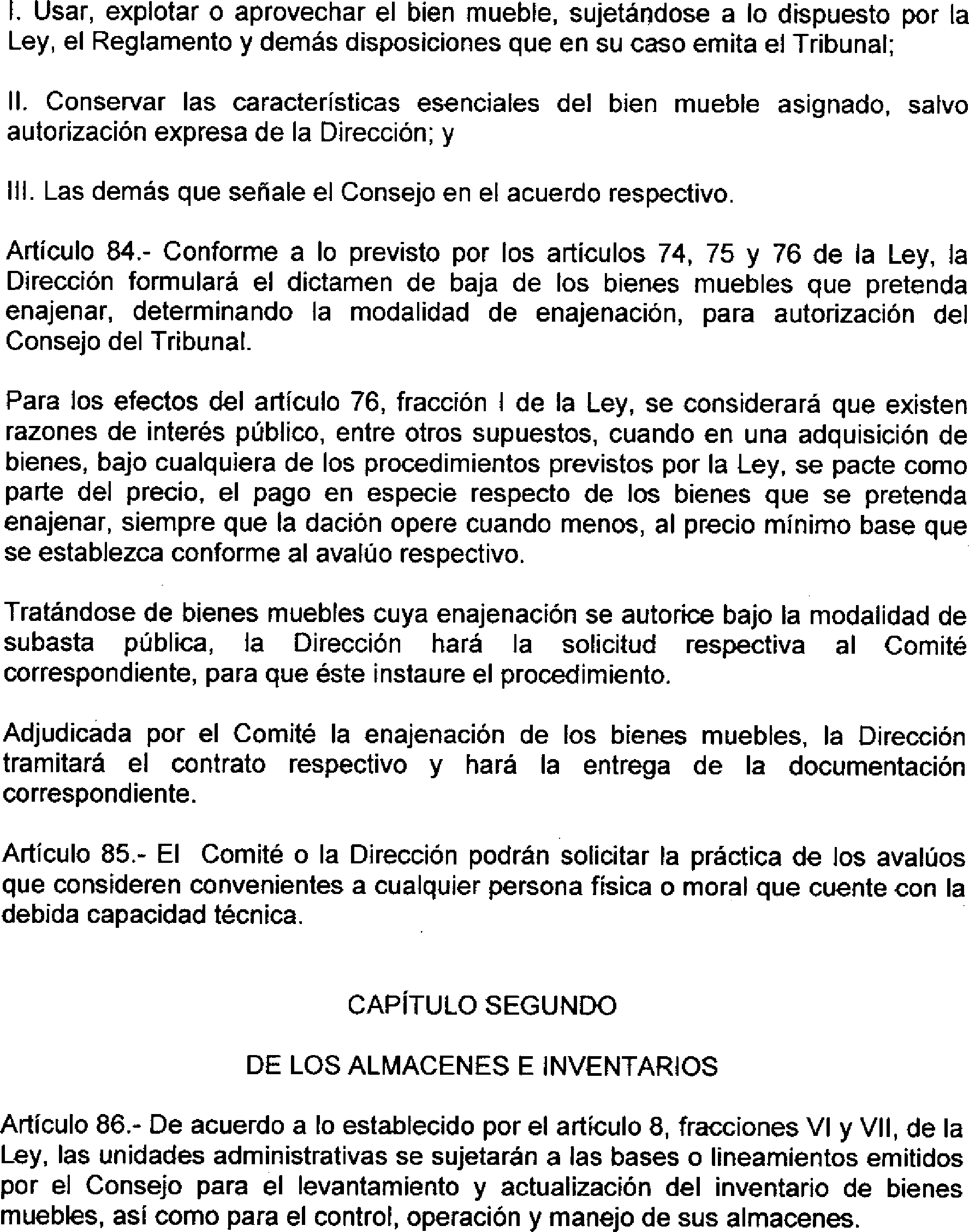 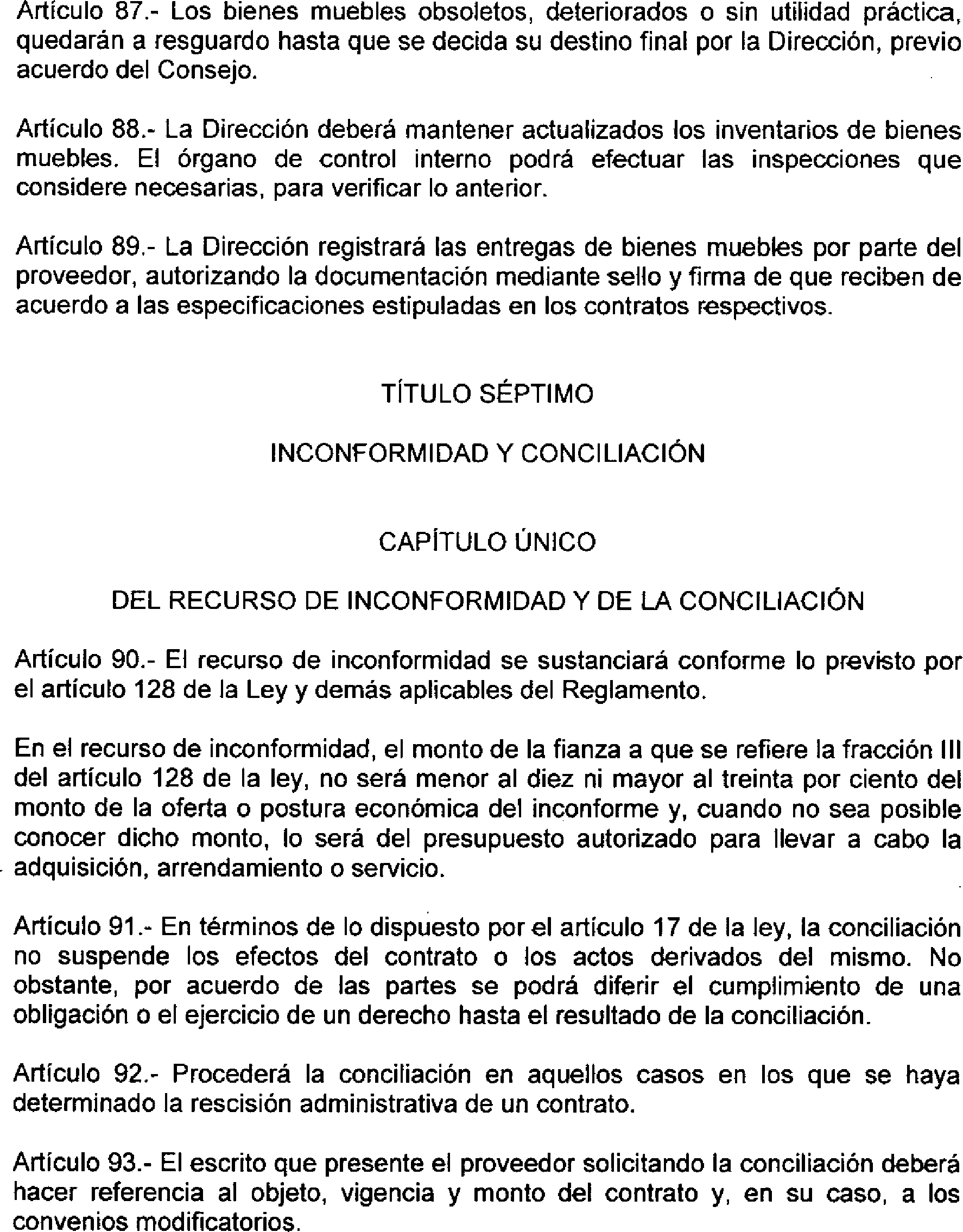 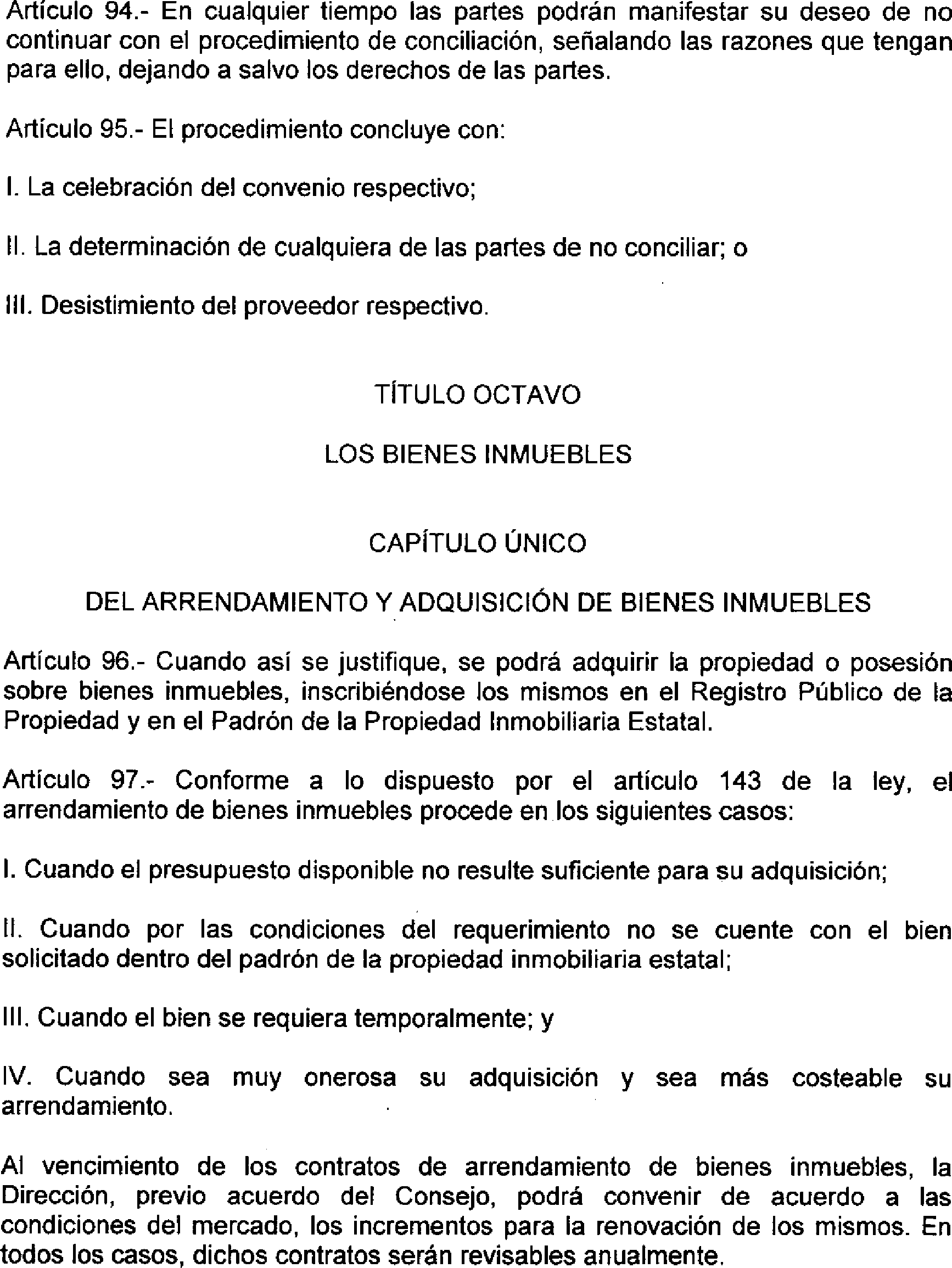 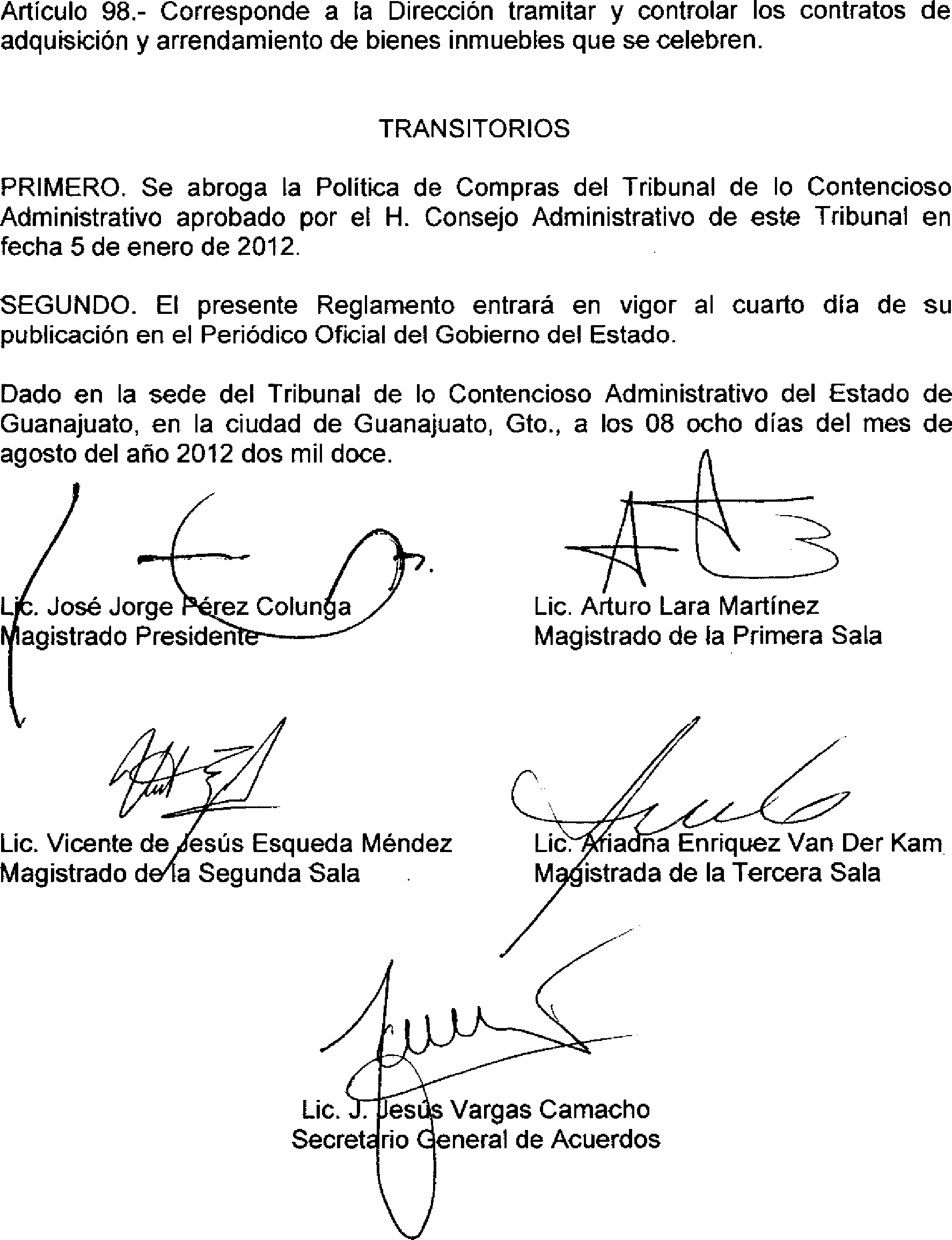 